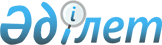 Жангелдин ауданының 2011-2013 жылдарға арналған аудандық бюджеті туралыҚостанай облысы Жангелдин ауданы мәслихатының 2010 жылғы 22 желтоқсандағы № 199 шешімі. Қостанай облысы Жангелдин ауданының Әділет басқармасында 2010 жылғы 30 желтоқсанда № 9-9-126 тіркелді

      Қазақстан Республикасының 2008 жылғы 4 желтоқсандағы Бюджет Кодексіне және Қазақстан Республикасының 2001 жылғы 23 қаңтардағы "Қазақстан Республикасындағы жергілікті мемлекеттік басқару және өзін–өзі басқару туралы" Заңының 6-бабы, 1-тармағының 1) тармақшасына сәйкес Жангелдин аудандық мәслихаты ШЕШТІ:



      1. Жангелдин ауданының 2011-2013 жылдарға арналған аудандық бюджеті тиісінше 1, 2 және 3 қосымшаларға сәйкес, оның ішінде 2011 жылға мынадай көлемдерде бекітілсін:



      1) кірістер – 1 673 040,8 мың теңге, оның ішінде:

      салықтық түсімдер бойынша – 109 900,0 мың теңге;

      салықтық емес түсімдер бойынша – 5237,0 мың теңге;

      негізгі капиталды сатудан түсетін түсімдер бойынша-1546,0 мың теңге;

      трансферттер түсімі – 1 556 357,8 мың теңге;



      2) шығындар – 1 683 924,1 мың теңге;



      3) таза бюджеттік кредиттеу – 15251,0 мың теңге, оның ішінде:

      бюджеттік кредиттер - 16023,0 мың теңге;

      бюджеттік кредиттерді өтеу - 772,0 мың теңге;



      4) қаржы активтерімен операциялар бойынша сальдо – 7676,0 мың теңге, оның ішінде:

      қаржы активтерін сатып алу - 7676,0 мың теңге;



      5) бюджет тапшылығы (профициті) – - 33810,3 мың теңге;



      6) бюджет тапшылығын қаржыландыру (профицитін пайдалану) – 33810,3 мың теңге.

      Ескерту. 1-тармақ жаңа редакцияда - Қостанай облысы Жангелдин ауданы мәслихатының 2011.11.15 № 253 (2011 жылғы 1 қаңтардан бастап қолданысқа енгізіледі) шешімімен.



      2. 2011 жылға облыстық бюджеттен берілген ағымдағы нысаналы және нысаналы даму трансферттер:



      1) орта білім беру ұйымдарына компьютерлік сыныптар сатып алуға 2208 мың теңге сомасында;



      2) "Жанкелді коммуналдық шаруашылық кәсіпорыны" мемлекеттік коммуналдық кәсіпорнына жүк көлігін (Самосвал XGMG NGL 3582) сатып алуға - 7176,0 мың теңге сомасында.



      3) Торғай селосын сумен жабдықтау үшін жерасты суларының кен орындарынан су құбырын қайта құрылымдауға (жобалау іздестіру жұмыстары) - 4500 мың теңге.

      Ескерту. 2-тармаққа өзгерту енгізілді - Қостанай облысы Жангелдин ауданы мәслихатының 2011.07.29 № 232 (2011 жылғы 1 қаңтардан бастап қолданысқа енгізіледі); 2011.11.01 № 240 (2011 жылғы 1 қаңтардан бастап қолданысқа енгізіледі) шешімдерімен.



      2-1. 2011 жылға арналған аудандық бюджетте мынадай мөлшерде нысаналы трансферттерді қайтару қарастырылғаны ескерілсін:

      республикалық бюджетке 11527,2 мың теңге сомасында;

      облыстық бюджетке 1437,0 мың теңге сомасында.

      Ескерту. Шешім 2-1 тармақпен толықтырылды - Қостанай облысы Жангелдин ауданы мәслихатының 2011.01.25 № 209 (2011 жылғы 1 қаңтардан бастап қолданысқа енгізіледі); жаңа редакцияда - 2011.11.15 № 253 (2011 жылғы 1 қаңтардан бастап қолданысқа енгізіледі) шешімдерімен.



      2-2. 2011 жылға арналған аудандық бюджетте республикалық бюджеттен нысаналы ағымдағы трансферттер түсімінің мынадай мөлшерлерде қарастырығаны ескерілсін:

      "негізгі орта және жалпы орта білім беру мемлекеттік мекемелерінде физика, химия, биология кабинеттерін оқу құралдарымен жарақтандыруға – 8192,0 мың теңге сомасында;

      бастауыш, негізгі орта және жалпы орта білім беру мемлекеттік мекемелерінде лингафондық және мультимедиялық кабинеттерді құруға – 10633,2 мың теңге сомасында;

      жетім баланы (жетім балаларды) және ата-аналарының қамқорынсыз қалған баланы (балаларды) күтіп-ұстауға қамқоршыларға (қорғаншыларға) ай сайынғы ақшалай қаражат төлемдеріне – 4763,0 мың теңге сомасында;

      эпизоотияға қарсы іс-шаралар жүргізуге – 14690,1 мың теңге сомасында;

      мамандардың әлеуметтік көмек көрсету жөніндегі шараларды іске асыру үшін - 4107,9 мың теңге сомасында;

      жұмыспен қамту 2020 бағдарламасының іс-шараларын іске асыруға - 6301,0 мың теңге, оның ішінде:

      жұмыспен қамту орталықтарын құруға – 6015,0 мың теңге сомасында;

      жалақыны ішінара жартылай қаржыландыруға – 286,0 мың теңге сомасында.

      Ескерту. Шешім 2-2 тармақпен толықтырылды - Қостанай облысы Жангелдин ауданы мәслихатының 2011.01.25 № 209 (2011 жылғы 1 қаңтардан бастап қолданысқа енгізіледі); жаңа редакцияда - 2011.11.15 № 253 (2011 жылғы 1 қаңтардан бастап қолданысқа енгізіледі) шешімдерімен.



      2-3. 2011 жылға арналған аудандық бюджетте республикалық және облыстық бюджеттен дамуға нысаналы трансферттер түсімінің сомасының қарастырылғаны ескерілсін:

       Торғай селосындағы Қ.Алтынсары 67 көшесіндегі 12 пәтерлі тұрғын үйдің инженерлік желісіне 22226,6 мың теңге сомасында;

      мемлекеттік коммуналдық тұрғын үй қорының тұрғын үй құрылысына және (немесе) сатып алуға 45702,0 мың теңге сомасында;

      сумен жабдықтау жүйесін дамытуға – 131752 мың теңге сомасында.        Ескерту. Шешім 2-3 тармақпен толықтырылды - Қостанай облысы Жангелдин ауданы мәслихатының 2011.01.25 № 209 (2011 жылғы 1 қаңтардан бастап қолданысқа енгізіледі); өзгерту енгізілді - 2011.07.29 № 232 (2011 жылғы 1 қаңтардан бастап қолданысқа енгізіледі); 2011.11.01 № 240 (2011 жылғы 1 қаңтардан бастап қолданысқа енгізіледі) шешімдерімен.



      2-4. 2011 жылға арналған аудандық бюджетте облыстық бюджеттен нысаналы ағымдағы трансферттердің түсімі қарастырылғаны ескерілсін:

      "Қазынашылық-Клиент" жүйесін енгізу үшін компьютерлік және ұйымдастырушылық техниканы сатып алуға – 4090,0 мың теңге сомасында.

      Ескерту. Шешім 2-4 тармақпен толықтырылды - Қостанай облысы Жангелдин ауданы мәслихатының 2011.04.18 № 215 (2011 жылғы 1 қаңтардан бастап қолданысқа енгізіледі); өзгерту енгізілді - 2011.11.01 № 240 (2011 жылғы 1 қаңтардан бастап қолданысқа енгізіледі) шешімдерімен.



      2-5. 2011 жылға арналған аудандық бюджетте облыстық бюджеттен нысаналы ағымдағы трансферттердің түсімі қарастырылғаны ескерілсін:

      ауылдық елді мекендердің әлеуметтік сала мамандарын әлеуметтік қолдау шараларын іске асыру үшін - 243 мың теңге сомасында.

      Ескерту. Шешім 2-5 тармақпен толықтырылды - Қостанай облысы Жангелдин ауданы мәслихатының 2011.04.18 № 215 (2011 жылғы 1 қаңтардан бастап қолданысқа енгізіледі) шешімімен.



      2-6. 2011 жылға арналған аудандық бюджетте облыстық бюджеттен нысаналы ағымдағы трансферттердің түсімі қарастырылғаны ескерілсін:

      Торғай селосындағы Жангелдин ауданының білім беру бөлімінің "Н.Г. Иванов атындағы орта мектебі" мемлекеттік мекемесінің қасбеттерін, ішкі бөлмелерін және электр техникалық тораптарының күрделі жөндеу жұмыстарына - 35000 мың теңге сомасында.

      Ескерту. Шешім 2-6 тармақпен толықтырылды - Қостанай облысы Жангелдин ауданы мәслихатының 2011.04.18 № 215 (2011 жылғы 1 қаңтардан бастап қолданысқа енгізіледі) шешімімен.



      2-7. 2011 жылға арналған аудандық бюджетте мемлекеттiк органдардың функцияларын мемлекеттiк басқарудың төмен тұрған деңгейлерiнен жоғарғы деңгейлерге беруге байланысты жоғары тұрған бюджеттерге берiлетiн ағымдағы нысаналы трансферттер 817 мың теңге сомасында қарастырылғаны ескерілсін.

      Ескерту. Шешім 2-7 тармақпен толықтырылды - Қостанай облысы Жангелдин ауданы мәслихатының 2011.07.29 № 232 (2011 жылғы 1 қаңтардан бастап қолданысқа енгізіледі) шешімімен.



      2-8. 2011 жылға арналған аудандық бюджетте облыстық бюджеттен берілген пайдаланылмаған бюджеттік кредиттерді қайтару 9010,2 мың теңге сомасында және республикалық бюджеттен берілген қарыздар бойынша сыйақылар мен өзге де төлемдерді төлеу бойынша жергілікті атқарушы органдардың борышына қызмет көрсету 0,6 мың теңге сомасында қарастырылғаны ескерілсін.

      Ескерту. Шешім 2-8 тармақпен толықтырылды - Қостанай облысы Жангелдин ауданы мәслихатының 2011.11.01 № 240 (2011 жылғы 1 қаңтардан бастап қолданысқа енгізіледі) шешімімен.



      3. 2010 жылы жергілікті бюджетке енгізілген ағымдағы нысаналы облыстық және республикалық трансферттер 2011-2013 жылдарға субвенция есебіне кіріп отыр:



      1) қайтадан пайдалануға беріліп жатқан білім беру объектілерін ұстауға – 126790 мың теңге;



      2) білім берудің мектепке дейінгі ұйымдарын, орта, техникалық және кәсіби, орта білімнен кейінгі білім беру ұйымдарын, "Өзін өзі тану" пәні бойынша біліктілігін арттыру институтарын оқу құралдарымен жабдықтауға – 2155 мың теңге;



      3) мемлекеттік атаулы әлеуметтік көмек төлеуге – 3886 мың теңге;



      4) 18 жасқа дейінгі балаларға мемлекеттік жәрдемақы төлеуге - 27292 мың теңге;



      5) жергілікті атқарушы органдардың ветеринария саласындағы бөлімшелерін ұстауға - 16830 мың теңге;



      6) халықтың әлеуметтік жағынан қорғалатын жіктері қатарынан шыққан жастарға әлеуметтік көмекке - 2627 мың теңге.



      4. Ауданның (облыстық маңызы бар қаланың) аумағындағы табиғи және техногендік сипаттағы төтенше жағдайларды жоюға арналған ауданның (облыстық маңызы бар қаланың) жергілікті атқарушы органның төтенше резерві – 1257 мың теңге көлемінде бекітілсін.



      5. 2011 жылға арналған аудандық бюджетті атқару процесінде секвестрлеуге жатпайтын бағдарлама тізбесі 4 қосымшаға сәйкес бекітілсін.



      6. Жангелдин ауданының бюджеті есебінен қаржыландырылатын мемлекеттік мекемелер тізбесі 5 қосымшаға сәйкес бекітілсін.



      7. Жангелдин ауданының 2011 жылға арналған ауылдың (селоның), ауылдық (селолық) округтің бюджеттік бағдарламалары 6 қосымшаға сәйкес бекітілсін.



      8. Осы шешім 2011 жылғы 1 қаңтардан бастап қолданысқа енгізіледі.      Жангелдин аудандық

      мәслихаты кезекті

      он төртінші

      сессиясының төрағасы                       Қ. Омар      Жангелдин аудандық

      мәслихатының хатшысы                       Т. Даркенов      КЕЛІСІЛДІ:      "Жангелдин ауданының экономика

      және бюджеттік жоспарлау бөлімі"

      мемлекеттік мекемесінің бастығы

      _____________________ Д. Бидашев

Мәслихаттың        

2010 жылғы 22 желтоқсандағы 

№ 199 шешіміне 1 қосымша  Мәслихаттың        

2011 жылғы 15 қарашадағы  

№ 253 шешіміне қосымша    Жангелдин ауданының 2011 жылға арналған

аудандық бюджеті      Ескерту. 1-қосымша жаңа редакцияда - Қостанай облысы Жангелдин ауданы мәслихатының 2011.11.15 № 253 (2011 жылғы 1 қаңтардан бастап қолданысқа енгізіледі) шешімімен.

Мәслихаттың        

2010 жылғы 22 желтоқсандағы 

№ 199 шешіміне 2 қосымша   Жангелдин ауданының 2012 жылға арналған

аудандық бюджеті      Ескерту. 2-қосымша жаңа редакцияда - Қостанай облысы Жангелдин ауданы мәслихатының 2011.01.25 № 209 (2011 жылғы 1 қаңтардан бастап қолданысқа енгізіледі) шешімімен.

Мәслихаттың         

2010 жылғы 22 желтоқсандағы 

№ 199 шешіміне 3 қосымша   Жангелдин ауданының 2013 жылға арналған

аудандық бюджеті      Ескерту. 3-қосымша жаңа редакцияда - Қостанай облысы Жангелдин ауданы мәслихатының 2011.01.25 № 209 (2011 жылғы 1 қаңтардан бастап қолданысқа енгізіледі) шешімімен.

Мәслихаттың        

2010 жылғы 22 желтоқсандағы 

№ 199 шешіміне 4 қосымша   Жангелдин ауданының 2011 жылға арналған аудандық

бюджетті атқару процесінде секвестрлеуге жатпайтын

бағдарламалар тізбесі

Мәслихаттың        

2010 жылғы 22 желтоқсандағы 

№ 199 шешіміне 5 қосымша   Жангелдин ауданының 2011 жылға арналған бюджетінен

қаржыландырылатын мемлекеттік мекемелер тізбесі      Ескерту. 5-қосымша жаңа редакцияда - Қостанай облысы Жангелдин ауданы мәслихатының 2011.04.18 № 215 (2011 жылғы 1 қаңтардан бастап қолданысқа енгізіледі) шешімімен.      кестенің жалғасы:

Мәслихаттың       

2010 жылғы 22 желтоқсандағы 

№ 199 шешіміне 6 қосымша   Жангелдин ауданының 2011 жылға арналған ауылдық

(селоның), ауылдық (селолық) округтің

бюджеттік бағдарламалары
					© 2012. Қазақстан Республикасы Әділет министрлігінің «Қазақстан Республикасының Заңнама және құқықтық ақпарат институты» ШЖҚ РМК
				СанатыСанатыСанатыСанатыСанатыСомасы,

мың теңгеСыныбыСыныбыСыныбыСыныбыСомасы,

мың теңгеІшкі сыныбыІшкі сыныбыІшкі сыныбыСомасы,

мың теңгеЕрекшелігіЕрекшелігіСомасы,

мың теңгеАтауыСомасы,

мың теңгеІ. КІРІСТЕР1673040,8Түсімдер116683,0Салықтық түсімдер109900,01121Төлем көзінен салық салынатын

табыстардан ұсталатын жеке табыс

салығы45652,01122Төлем көзінен салық салынбайтын

табыстардан ұсталатын жеке табыс

салығы3700,01123Қызметін біржолғы талон бойынша жүзеге

асыратын жеке тұлғалардан алынатын жеке

табыс салығы2300,01311Әлеуметтік салық47750,01411Заңды тұлғалардың және жеке

кәсіпкерлердің мүлкіне салынатын салық1400,01412Жеке тұлғалардың мүлкiне салынатын

салық298,01432Елдi мекендер жерлерiне жеке

тұлғалардан алынатын жер салығы510,01433Өнеркәсіп, көлік, байланыс, қорғаныс

жеріне және ауыл шаруашылығына

арналмаған өзге де жерге салынатын жер

салығы345,01438Елді мекендер жерлеріне заңды

тұлғалардан, жеке кәсіпкерлерден, жеке

нотариустар мен адвокаттардан алынатын

жер салығы181,01441Заңды тұлғалардан көлiк құралдарына

салынатын салық380,01442Жеке тұлғалардан көлiк құралдарына

салынатын салық5029,01451Бірыңғай жер салығы720,015296Заңды және жеке тұлғалар бөлшек саудада

өткізетін, сондай-ақ өзінің өндірістік

мұқтаждарына пайдаланылатын бензин

(авиациялықты қоспағанда)290,015297Заңды және жеке тұлғаларға бөлшек

саудада өткізетін, сондай-ақ өз

өндірістік мұқтаждарына пайдаланылатын

дизель отыны2,015315Жер учаскелерін пайдаланғаны үшін

төлем180,01541Жеке кәсіпкерлерді мемлекеттік

тіркегені үшін алынатын алым66,01542Жекелеген қызмет түрлерiмен айналысу

құқығы үшiн алынатын лицензиялық алым169,01543Заңды тұлғаларды мемлекеттік тіркегені

және филиалдар мен өкілдіктерді есептік

тіркегені, сондай-ақ оларды қайта

тіркегені үшін алым20,015418Жылжымайтын мүлікке құқығын мемлекеттік

тіркегені үшін алынатын алым200,01812Мемлекеттік мекемелерге сотқа берілетін

талап арыздарынан алынатын мемлекеттік

бажды қоспағанда, мемлекеттік баж сотқа

берілетін талап арыздардан, ерекше

талап ету істері арыздарынан, ерекше

жүргізілетін істер бойынша арыздардан

(шағымдардан), сот бұйрығын шығару

туралы өтініштерден, атқару парағының

дубликатын беру туралы шағымдардан,

аралық (төрелік) соттардың және

шетелдік соттардың шешімдерін мәжбүрлеп

орындауға атқару парағын беру туралы

шағымдардың, сот актілерінің атқару

парағының және өзге де құжаттардың

көшірмелерін қайта беру туралы

шағымдардан алынады180,01814Азаматтық хал актiлерiн тiркегенi үшiн,

сондай-ақ азаматтарға азаматтық хал

актiлерiн тiркеу туралы куәлiктердi

және азаматтық хал актiлерi жазбаларын

өзгертуге, толықтыруға және қалпына

келтiруге байланысты куәлiктердi

қайтадан бергенi үшiн мемлекеттік баж455,01818Тұрғылықты жерiн тiркегенi үшiн

мемлекеттік баж73,0Салықтық емес түсімдер5237,02154Коммуналдық меншіктегі мүлікті

жалдаудан түсетін кірістер750,02155Коммуналдық меншіктегі тұрғын үй

қорынан үйлердi жалдаудан түсетін

кірістер715,02212Жергілікті бюджеттен қаржыландырылатын

мемлекеттік мекемелер көрсететін

қызметтерді сатудан түсетін түсімдер150,02619Жергіліктік бюджетке түсетін салықтық

емес басқа да түсімдер3622,0Негізгі капиталды сатудан түсетін

түсімдер1546,03112Жергілікті бюджеттен қаржыландырылатын

мемлекеттік мекемелерге бекітілген

мүлікті сатудан түсетін түсімдер1421,03311Жер учаскелерін сатудан түсетін

түсімдер125,0Трансферттердің түсімдері1556357,84221Ағымдағы нысаналы трансферттер107402,24222Нысаналы даму трансферттері206856,64223Субвенциялар1242099,0Функционалдық топФункционалдық топФункционалдық топФункционалдық топФункционалдық топСомасы, мың теңгеКіші функцияКіші функцияКіші функцияКіші функцияСомасы, мың теңгеБюджеттік бағдарламалардың әкімшісіБюджеттік бағдарламалардың әкімшісіБюджеттік бағдарламалардың әкімшісіСомасы, мың теңгеБағдарламаБағдарламаСомасы, мың теңгеАтауыСомасы, мың теңгеІІ. ШЫҒЫНДАР1683924,101Жалпы сипаттағы мемлекеттік қызметтер163002,011121Аудан (облыстық маңызы бар қала)

мәслихатының қызметін қамтамасыз ету

жөніндегі қызметтер12258,011123Мемлекеттік органдардың күрделі

шығыстары146,811221Аудан (облыстық маңызы бар қала)

әкімінің қызметін қамтамасыз ету

жөніндегі қызметтер47738,011223Мемлекеттік органдардың күрделі

шығыстары364,011231Қаладағы аудан, аудандық маңызы бар

қаланың кент, ауыл (село) ауылдық

(селолық) округ әкімінің қызметін

қамтамасыз ету жөніндегі қызметтер82620,0112322Мемлекеттік органдардың күрделі

шығыстары5260,224521Аудандық бюджетті орындау және

коммуналдық меншікті (облыстық маңызы

бар қала) саласындағы мемлекеттік

саясатты іске асыру жөніндегі

қызметтер8197,024524Біржолғы талондарды беру жөніндегі

жұмысты және біржолғы талондарды іске

асырудан сомаларды жинаудың толықтығын

қамтамасыз етуді ұйымдастыру418,0245210Коммуналдық меншікті жекешелендіруді

ұйымдастыру75,0245211Коммуналдық меншікке түскен мүлікті

есепке алу, сақтау, бағалау және сату427,0245218Мемлекеттік органдардың күрделі

шығыстары169,054531Экономикалық саясатты, мемлекеттік

жоспарлау жүйесін қалыптастыру және

дамыту және ауданды(облыстық маңызы

бар қаланы) басқару саласындағы

мемлекеттік саясатты іске асыру

жөніндегі қызметтер5160,054534Мемлекеттік органдардың күрделі

шығыстары169,002Қорғаныс3071,011225Жалпыға бірдей әскери міндетті атқару

шеңберіндегі іс-шаралар1571,021226Аудан (облыстық маңызы бар қала)

ауқымындағы төтенше жағдайлардың алдын

алу және оларды жою1500,004Білім беру969622,214649Мектепке дейінгі тәрбие ұйымдарының

қызметін қамтамасыз ету25556,0146421Мектеп мұғалімдеріне және мектепке

дейінгі ұйымдардың тәрбиешілеріне

біліктілік санаты үшін қосымша ақы

көлемін ұлғайту6105,024643Жалпы білім беру900799,224646Балаларға қосымша білім беру12291,094641Жергілікті деңгейде білім беру

саласындағы мемлекеттік саясатты іске

асыру жөніндегі қызметтер9388,094645Ауданның (облыстық маңызы бар қаланың)

мемлекеттік білім беру мекемелер үшін

оқулықтар мен оқу-әдістемелік

кешендерді сатып алу және жеткізу8142,094647Аудандық (қалалық) ауқымдағы мектеп

олимпиадаларын және мектептен тыс

іс-шараларды өткізу1278,0946415Жетім баланы (жетім балаларды) және

ата-аналарының қамқорынсыз қалған

баланы (балаларды) күтіп-ұстауға

қамқоршыларға (қорғаншыларға) ай

сайынғы ақшалай қаражат төлемдері4763,0946420Үйде оқытылатын мүгедек балаларды

жабдықпен, бағдарламалық қамтыммен

қамтамасыз ету1300,006Әлеуметтік көмек және әлеуметтік

қамсыздандыру119669,424512Еңбекпен қамту бағдарламасы15982,024515Мемлекеттік атаулы әлеуметтік көмек17673,024516Тұрғын үй көмегі40,424517Жергілікті өкілетті органдардың шешімі

бойынша мұқтаж азаматтардың жекелеген

топтарына әлеуметтік көмек7046,0245110Үйден тәрбиеленіп оқытылатын мүгедек

балаларды материалдық қамтамасыз ету332,0245114Мұқтаж азаматтарға үйде әлеуметтік

көмек көрсету3715,024511618 жасқа дейінгі балаларға мемлекеттік

жәрдемақылар49814,0245117Мүгедектерді оңалту жеке

бағдарламасына сәйкес, мұқтаж

мүгедектерді міндетті гигиеналық

құралдармен қамтамасыз етуге және

ымдау тілі мамандарының, жеке

көмекшілердің қызмет көрсету1200,0245123Жұмыспен қамту орталықтарының қызметін

қамтамасыз ету6015,094511Жергілікті деңгейде халық үшін

әлеуметтік бағдарламаларды жұмыспен

қамтуды қамтамасыз етуді іске асыру

саласындағы мемлекеттік саясатты іске

асыру жөніндегі қызметтер15456,0945111Жәрдемақыларды және басқа да

әлеуметтік төлемдерді есептеу, төлеу

мен жеткізу бойынша қызметтерге ақы

төлеу676,0945121Мемлекеттік органдардың күрделі

шығыстары1720,007Тұрғын үй -коммуналдық шаруашылық224285,114583Мемлекеттік тұрғын үй қорының

сақталуын ұйымдастыру1178,014584Азаматтардың жекелген санаттарын

тұрғын үймен қамтамасыз ету1180,014723Мемлекеттік коммуналдық тұрғын үй

қорының тұрғын үй құрылысы және

(немесе) сатып алу45702,014724Инженерлік коммуникациялық

инфрақұрылымды дамыту және жайластыру22226,6245812Сумен жабдықтау және су бөлу жүйесінің

қызмет етуі3330,024726Сумен жабдықтау жүйесін дамыту131752,031238Елді мекендерде көшелерді жарықтандыру2339,031239Елді мекендердің санитариясын

қамтамасыз ету3898,0312311Елді мекендерді абаттандыру мен

көгалдандыру12679,508Мәдениет, спорт, туризм және

ақпараттық кеңістік73676,714573Мәдени-демалыс жұмысын қолдау31809,724579Аудандық (облыстық маңызы бар қалалық)

деңгейде спорттық жарыстар өткiзу845,0245710Әртүрлi спорт түрлерi бойынша аудан

(облыстық маңызы бар қала) құрама

командаларының мүшелерiн дайындау және

олардың облыстық спорт жарыстарына

қатысуы1946,034562Газеттер мен журналдар арқылы

мемлекеттік ақпараттық саясат жүргізу

жөніндегі қызметтер1370,034576Аудандық (қалалық) кiтапханалардың

жұмыс iстеуi21894,034577Мемлекеттік тілді және Қазақстан

халықтарының басқа да тілдерін дамыту268,094561Жергілікті деңгейде ақпарат,

мемлекеттілікті нығайту және

азаматтардың әлеуметтік сенімділігін

қалыптастыру саласында мемлекеттік

саясатты іске асыру жөніндегі

қызметтер4746,094563Жастар саясаты саласындағы өңірлік

бағдарламаларды іске асыру1353,094566Мемлекеттік органдардың күрделі

шығыстары176,094571Жергілікті деңгейде мәдениет, тілдерді

дамыту, дене шынықтыру және спорт

саласындағы мемлекеттік саясатты іске

асыру жөніндегі қызметтер7900,0945714Мемлекеттік органдардың күрделі

шығыстары1369,010Ауыл, су, орман, балық шаруашылығы,

ерекше қорғалатын табиғи аумақтар,

қоршаған ортаны және жануарлар

дүниесін қорғау, жер қатынастары40591,0145499Мамандардың әлеуметтік көмек көрсетуі

жөніндегі шараларды іске асыру4107,914731Жергілікті деңгейде ветеринария

саласындағы мемлекеттік саясатты іске

асыру жөніндегі қызметтер12888,014735Мал көмінділерінің (биотермиялық

шұңқырлардың) жұмыс істеуін қамтамасыз

ету600,014736Ауру жануарларды санитарлық союды

ұйымдастыру669,0147310Ауыл шаруашылығы жануарларын

бiрдейлендiру жөнiндегi iс-шараларды

жүргiзу1068,064631Аудан (облыстық маңызы бар қала)

аумағында жер қатынастарын реттеу

саласындағы мемлекеттік саясатты іске

асыру жөніндегі қызметтер6392,064637Мемлекеттік органдардың күрделі

шығыстары176,0947311Эпизоотияға қарсы іс-шаралар жүргізу14690,111Өнеркәсіп, сәулет, қала құрылысы және

құрылыс қызметі8709,824721Жергілікті деңгейде құрылыс, сәулет

және қала құрылысы саласындағы

мемлекеттік саясатты іске асыру

жөніндегі қызметтер6647,0247215Мемлекеттік органдардың күрделі

шығыстары2062,812Көлік және коммуникациялар48171,1112313Аудандық маңызы бар қалаларда,

кенттерде, ауылдарда (селоларда),

ауылдық (селолық) округтерде

автомобиль жолдарының жұмыс істеуін

қамтамасыз ету9998,1145823Автомобиль жолдарының жұмыс істеуін

қамтамасыз ету38173,013Басқалар19344,0945122"Бизнестің жол картасы - 2020"

бағдарламасы шеңберінде жеке

кәсіпкерлікті қолдау1560,0945212Ауданның (облыстық маңызы бар қаланың)

жергілікті атқарушы органының резерві1257,094541Жергілікті деңгейде кәсіпкерлік,

өнеркәсіп және ауыл шаруашылығы

саласындағы мемлекеттік саясатты іске

асыру жөніндегі қызметтер8530,094547Мемлекеттік органдардың күрделі

шығыстары168,094581Жергілікті деңгейде тұрғын

үй-коммуналдық шаруашылығы, жолаушылар

көлігі және автомобиль жолдары

саласындағы мемлекеттік саясатты іске

асыру жөніндегі қызметтер7829,014Борышқа қызмет көрсету0,6145213Жергілікті атқарушы органдардың

облыстық бюджеттен қарыздар бойынша

сыйақылар мен өзге де төлемдерді төлеу

бойынша борышына қызмет көрсету0,615Трансферттер13781,214526Нысаналы пайдаланылмаған (толық

пайдаланылмаған) трансферттерді

қайтару12964,2145224Мемлекеттiк органдардың функцияларын

мемлекеттiк басқарудың төмен тұрған

деңгейлерiнен жоғарғы деңгейлерге

беруге байланысты жоғары тұрған

бюджеттерге берiлетiн ағымдағы

нысаналы трансферттер817,0III. ТАЗА БЮДЖЕТТІК КРЕДИТТЕУ15251,0Бюджеттік кредиттер16023,010Ауыл, су, орман, балық шаруашылығы,

ерекше қорғалатын табиғи аумақтар,

қоршаған ортаны және жануарлар

дүниесін қорғау, жер қатынастары16023,014549Мамандарды әлеуметтік қолдау шараларын

іске асыруға берілетін бюджеттік

кредиттер16023,05Бюджеттік кредиттерді өтеу772,01113Жеке тұлғаларға жергілікті бюджеттен

берілген бюджеттік кредиттерді өтеу772,0IV. ҚАРЖЫ АКТИВТЕРІМЕН ОПЕРАЦИЯЛАР

БОЙЫНША САЛЬДО7676,0Қаржы активтерін сатып алу7676,013Басқалар7676,0945214Заңды тұлғалардың жарғылық капиталын

қалыптастыру немесе ұлғайту7676,0V. БЮДЖЕТ ТАПШЫЛЫҒЫ (ПРОФИЦИТІ)-33810,3VI. БЮДЖЕТ ТАПШЫЛЫҒЫН ҚАРЖЫЛАНДЫРУ

(ПРОФИЦИТІН ПАЙДАЛАНУ)33810,37Қарыздар түсімі16023,0123Ауданның (облыстық маңызы бар қаланың)

жергілікті атқарушы органы алатын

қарыздар16023,016Қарыздарды өтеу9782,214528Жергілікті атқарушы органның жоғары

тұрған бюджет алдындағы борышын өтеу772,0145221Жергілікті бюджеттен бөлінген

пайдаланылмаған бюджеттік кредиттерді

қайтару9010,28Бюджет қаражатының пайдаланылатын

қалдықтары27569,5111Бюджет қаражатының бос қалдықтары27569,5СанатСанатСанатСанатСанатБекітілген

бюджетСыныбыСыныбыСыныбыСыныбыБекітілген

бюджетІшкі сыныбыІшкі сыныбыІшкі сыныбыБекітілген

бюджетерекшелігіерекшелігіБекітілген

бюджетІ. КІРІСТЕР1539193Түсімдер143333Салықтық түсімдер1194511121Төлем көзінен салық салынатын

табыстардан ұсталатын жеке табыс

салығы475001122Төлем көзінен салық салынбайтын

табыстардан ұсталатын жеке табыс

салығы43701123Қызметін біржолғы талон бойынша

жүзеге асыратын жеке тұлғалардан

алынатын жеке табыс салығы30261311Әлеуметтік салық502651411Заңды тұлғалардың және жеке

кәсіпкерлердің мүлкіне салынатын

салық19051412Жеке тұлғалардың мүлкiне

салынатын салық3751432Елдi мекендер жерлерiне жеке

тұлғалардан алынатын жер салығы5911433Өнеркәсіп, көлік, байланыс,

қорғаныс жеріне және ауыл

шаруашылығына арналмаған өзге де

жерге салынатын жер салығы2331438Елді мекендер жерлеріне заңды

тұлғалардан, жеке кәсіпкерлерден,

жеке нотариустар мен

адвокаттардан алынатын жер салығы3541441Заңды тұлғалардан көлiк

құралдарына салынатын салық4921442Жеке тұлғалардан көлiк

құралдарына салынатын салық65001451Бірыңғай жер салығы73715296Заңды және жеке тұлғалар бөлшек

саудада өткізетін, сондай-ақ

өзінің өндірістік мұқтаждарына

пайдаланылатын бензин

(авиациялықты қоспағанда)34315297Заңды және жеке тұлғаларға бөлшек

саудада өткізетін, сондай-ақ өз

өндірістік мұқтаждарына

пайдаланылатын дизель отыны3215315Жер учаскелерін пайдаланғаны үшін

төлем7471541Жеке кәсіпкерлерді мемлекеттік

тіркегені үшін алынатын алым1451542Жекелеген қызмет түрлерiмен

айналысу құқығы үшiн алынатын

лицензиялық алым4281543Заңды тұлғаларды мемлекеттік

тіркегені және филиалдар мен

өкілдіктерді есептік тіркегені,

сондай-ақ оларды қайта тіркегені

үшін алым3215418Жылжымайтын мүлікке және олармен

мәміле жасау құқығын мемлекеттік

тіркегені үшін алынатын алым3051812Мемлекеттік мекемелерге сотқа

берілетін талап арыздарынан

алынатын мемлекеттік бажды

қоспағанда, мемлекеттік баж сотқа

берілетін талап арыздардан,

ерекше талап ету істері

арыздарынан, ерекше жүргізілетін

істер бойынша арыздардан

(шағымдардан), сот бұйрығын

шығару туралы өтініштерден,

атқару парағының дубликатын беру

туралы шағымдардан, аралық

(төрелік) соттардың және шетелдік

соттардың шешімдерін мәжбүрлеп

орындауға атқару парағын беру

туралы шағымдардың, сот

актілерінің атқару парағының және

өзге де құжаттардың көшірмелерін

қайта беру туралы шағымдардан

алынады2501814Азаматтық хал актiлерiн тiркегенi

үшiн, сондай-ақ азаматтарға

азаматтық хал актiлерiн тiркеу

туралы куәлiктердi және азаматтық

хал актiлерi жазбаларын

өзгертуге, толықтыруға және

қалпына келтiруге байланысты

куәлiктердi қайтадан бергенi үшiн

мемлекеттік баж6501818Тұрғылықты жерiн тiркегенi үшiн

мемлекеттік баж171Салықтық емес түсімдер18262154Коммуналдық меншіктегі мүлікті

жалдаудан түсетін кірістер7562155Коммуналдық меншіктегі тұрғын үй

қорынан үйлердi жалдаудан түсетін

кірістер8152212Жергілікті бюджеттен

қаржыландырылатын мемлекеттік

мекемелер көрсететін қызметтерді

сатудан түсетін түсімдер255Негізгі капиталды сатудан түсетін

түсімдер220563112Жергілікті бюджеттен

қаржыландырылатын мемлекеттік

мекемелерге бекітілген мүлікті

сатудан түсетін түсімдер123063311Жер учаскелерін сатудан түсетін

түсімдер9750Трансферттердің түсімдері13958604221Ағымдағы нысаналы трансферттер40004222Нысаналы даму трансферттері1049044223Субвенциялар1286956Функционалдық топФункционалдық топФункционалдық топФункционалдық топФункционалдық топБекітілген

бюджетКіші функцияКіші функцияКіші функцияКіші функцияБекітілген

бюджетБюджеттік бағдарламалардың әкімшісіБюджеттік бағдарламалардың әкімшісіБюджеттік бағдарламалардың әкімшісіБекітілген

бюджетБағдарламаБағдарламаБекітілген

бюджетІІ. ШЫҒЫНДАР153499301Жалпы сипаттағы мемлекеттік

қызметтер16805611121Аудан (облыстық маңызы бар

қала) мәслихатының қызметін

қамтамасыз ету жөніндегі

қызметтер1410011221Аудан (облыстық маңызы бар

қала) әкімінің қызметін

қамтамасыз ету жөніндегі

қызметтер4895911223Мемлекеттік органдардың

күрделі шығыстары2141122106Табиғи және техногендік

сипаттағы төтенше жағдайларды

жою үшін жергілікті атқарушы

органның төтенше резервінің

есебінен іс-шаралар өткізу160511231Қаладағы аудан, аудандық

маңызы бар қаланың кент, ауыл

(село) ауылдық (селолық) округ

әкімінің қызметін қамтамасыз

ету жөніндегі қызметтер8831924521Аудандық бюджетті орындау және

коммуналдық меншікті (облыстық

маңызы бар қала) саласындағы

мемлекеттік саясатты іске

асыру жөніндегі қызметтер858824524Біржолғы талондарды беру

жөніндегі жұмысты және

біржолғы талондарды іске

асырудан сомаларды жинаудың

толықтығын қамтамасыз етуді

ұйымдастыру447245211Коммуналдық меншікке түскен

мүлікті есепке алу, сақтау,

бағалау және сату16054531Экономикалық саясатты,

мемлекеттік жоспарлау жүйесін

қалыптастыру және дамыту және

ауданды(облыстық маңызы бар

қаланы) басқару саласындағы

мемлекеттік саясатты іске

асыру жөніндегі қызметтер566402Қорғаныс373311225Жалпыға бірдей әскери міндетті

атқару шеңберіндегі іс-шаралар212821226Аудан (облыстық маңызы бар

қала) ауқымындағы төтенше

жағдайлардың алдын алу және

оларды жою160504Білім беру94331814649Мектепке дейінгі тәрбие

ұйымдарының қызметін

қамтамасыз ету2779824643Жалпы білім беру88278324646Балаларға қосымша білім беру1333194641Жергілікті деңгейде білім беру

саласындағы мемлекеттік

саясатты іске асыру жөніндегі

қызметтер972994645Ауданның (облыстық маңызы бар

қаланың) мемлекеттік білім

беру мекемелер үшін оқулықтар

мен оқу-әдістемелік кешендерді

сатып алу және жеткізу876794647Аудандық (қалалық) ауқымдағы

мектеп олимпиадаларын және

мектептен тыс іс-шараларды

өткізу91006Әлеуметтік көмек және

әлеуметтік қамсыздандыру12705324512Еңбекпен қамту бағдарламасы1679424512Қоғамдық жұмыстар1400624512Жұмыссыздарды кәсіптік даярлау

және қайта даярлау39424512Халықты жұмыспен қамту

саласында азаматтарды

әлеуметтік қорғау жөніндегі

қосымша шаралар239424515Мемлекеттік атаулы әлеуметтік

көмек1876024516Тұрғын үй көмегі38524517Жергілікті өкілетті

органдардың шешімі бойынша

мұқтаж азаматтардың жекелеген

топтарына әлеуметтік көмек11230245110Үйден тәрбиеленіп оқытылатын

мүгедек балаларды материалдық

қамтамасыз ету350245114Мұқтаж азаматтарға үйде

әлеуметтік көмек көрсету406024511618 жасқа дейінгі балаларға

мемлекеттік жәрдемақылар56970245117Мүгедектерді оңалту жеке

бағдарламасына сәйкес, мұқтаж

мүгедектерді міндетті

гигиеналық құралдармен

қамтамасыз етуге және ымдау

тілі мамандарының, жеке

көмекшілердің қызмет көрсету128494511Жергілікті деңгейде халық үшін

әлеуметтік бағдарламаларды

жұмыспен қамтуды қамтамасыз

етуді іске асыру саласындағы

мемлекеттік саясатты іске

асыру жөніндегі қызметтер16283945111Жәрдемақыларды және басқа да

әлеуметтік төлемдерді есептеу,

төлеу мен жеткізу бойынша

қызметтерге ақы төлеу93707Тұрғын үй -коммуналдық

шаруашылық12055114583Мемлекеттік тұрғын үй қорының

сақталуын ұйымдастыру1463245812Сумен жабдықтау және су бөлу

жүйесінің қызмет етуі123024726Сумен жабдықтау жүйесін дамыту10070431238Елді мекендерде көшелерді

жарықтандыру373231239Елді мекендердің санитариясын

қамтамасыз ету4276312311Елді мекендерді абаттандыру

мен көгалдандыру914608Мәдениет, спорт, туризм және

ақпараттық кеңістік7604114573Мәдени-демалыс жұмысын қолдау3166324579Аудандық (облыстық маңызы бар

қалалық) деңгейде спорттық

жарыстар өткiзу851245710Әртүрлi спорт түрлерi бойынша

аудан (облыстық маңызы бар

қала) құрама командаларының

мүшелерiн дайындау және

олардың облыстық спорт

жарыстарына қатысуы208234562Газеттер мен журналдар арқылы

мемлекеттік ақпараттық саясат

жүргізу жөніндегі қызметтер146634576Аудандық (қалалық)

кiтапханалардың жұмыс iстеуi2275634577Мемлекеттік тілді және

Қазақстан халықтарының басқа

да тілдерін дамыту51094561Жергілікті деңгейде ақпарат,

мемлекеттілікті нығайту және

азаматтардың әлеуметтік

сенімділігін қалыптастыруда

мемлекеттік саясатты іске

асыру жөніндегі қызметтер532594563Жастар саясаты саласындағы

өңірлік бағдарламаларды іске

асыру110594571Жергілікті деңгей мәдениет,

тілдерді дамыту, дене

шынықтыру және спорт

саласындағы мемлекеттік

саясатты іске асыру жөніндегі

қызметтер8783945714Мемлекеттік органдардың

күрделі шығыстары150010Ауыл, су, орман, балық

шаруашылығы, ерекше қорғалатын

табиғи аумақтар, қоршаған

ортаны және жануарлар дүниесін

қорғау, жер қатынастары2098914731Жергілікті деңгейде

ветеринария саласындағы

мемлекеттік саясатты іске

асыру жөніндегі қызметтер1242114736Ауру жануарларды санитарлық

союды ұйымдастыру74964631Аудан (облыстық маңызы бар

қала) аумағында жер

қатынастарын реттеу

саласындағы мемлекеттік

саясатты іске асыру жөніндегі

қызметтер781911Өнеркәсіп, сәулет, қала

құрылысы және құрылыс қызметі703724721Жергілікті деңгейде құрылыс,

сәулет және қала құрылысы

саласындағы мемлекеттік

саясатты іске асыру жөніндегі

қызметтер703712Көлік және коммуникациялар51545112313Аудандық маңызы бар қалаларда,

кенттерде, ауылдарда

(селоларда), ауылдық (селолық)

округтерде автомобиль

жолдарының жұмыс істеуін

қамтамасыз ету10700145823Автомобиль жолдарының жұмыс

істеуін қамтамасыз ету4084513Басқалар16670945212Ауданның (облыстық маңызы бар

қаланың) жергілікті атқарушы

органының резерві143394541Жергілікті деңгейде

кәсіпкерлік, өнеркәсіп және

ауыл шаруашылығы саласындағы

мемлекеттік саясатты іске

асыру жөніндегі қызметтер838394581Жергілікті деңгейде тұрғын

үй-коммуналдық шаруашылығы,

жолаушылар көлігі және

автомобиль жолдары саласындағы

мемлекеттік саясатты іске

асыру жөніндегі қызметтер6854III. ТАЗА БЮДЖЕТТІК КРЕДИТТЕУ16059Бюджеттік кредиттер1683110Ауыл, су, орман, балық

шаруашылығы, ерекше қорғалатын

табиғи аумақтар, қоршаған

ортаны және жануарлар дүниесін

қорғау, жер қатынастары1683114549Ауылдық елді мекендердің

әлеуметтік саласының

мамандарын әлеуметтік қолдау

шараларын іске асыру үшін

бюджеттік кредиттер168315Бюджеттік кредиттерді өтеу7721113Жеке тұлғаларға жергілікті

бюджеттен берілген бюджеттік

кредиттерді өтеу772IV. ҚАРЖЫ АКТИВТЕРІМЕН ОПЕРАЦИЯЛАР

БОЙЫНША САЛЬДО4200Қаржы активтерін сатып алу420013Басқалар4200V. БЮДЖЕТ ТАПШЫЛЫҒЫ (ПРОФИЦИТІ)-16059VI. БЮДЖЕТ ТАПШЫЛЫҒЫН ҚАРЖЫЛАНДЫРУ

(ПРОФИЦИТІН ПАЙДАЛАНУ)-160597Қарыздар түсімі16831123Ауданның (облыстық маңызы бар

қаланың) жергілікті атқарушы органы

алатын қарыздар1683116Қарыздарды өтеу77214528Жергілікті атқарушы органның жоғары

тұрған бюджет алдындағы борышын

өтеу772СанатСанатСанатСанатСанатБекітілген

бюджетСыныбыСыныбыСыныбыСыныбыБекітілген

бюджетІшкі сыныбыІшкі сыныбыІшкі сыныбыБекітілген

бюджетерекшелігіерекшелігіБекітілген

бюджетІ. КІРІСТЕР1532838Түсімдер153900Салықтық түсімдер1293461121Төлем көзінен салық салынатын

табыстардан ұсталатын жеке табыс

салығы501561122Төлем көзінен салық салынбайтын

табыстардан ұсталатын жеке табыс

салығы46761123Қызметін біржолғы талон бойынша

жүзеге асыратын жеке тұлғалардан

алынатын жеке табыс салығы32381311Әлеуметтік салық550301411Заңды тұлғалардың және жеке

кәсіпкерлердің мүлкіне салынатын

салық20381412Жеке тұлғалардың мүлкiне

салынатын салық4011432Елдi мекендер жерлерiне жеке

тұлғалардан алынатын жер салығы6321433Өнеркәсіп, көлік, байланыс,

қорғаныс жеріне және ауыл

шаруашылығына арналмаған өзге де

жерге салынатын жер салығы2491438Елді мекендер жерлеріне заңды

тұлғалардан, жеке кәсіпкерлерден,

жеке нотариустар мен

адвокаттардан алынатын жер салығы3791441Заңды тұлғалардан көлiк

құралдарына салынатын салық5261442Жеке тұлғалардан көлiк

құралдарына салынатын салық76951451Бірыңғай жер салығы78915296Заңды және жеке тұлғалар бөлшек

саудада өткізетін, сондай-ақ

өзінің өндірістік мұқтаждарына

пайдаланылатын бензин

(авиациялықты қоспағанда)36715297Заңды және жеке тұлғаларға бөлшек

саудада өткізетін, сондай-ақ өз

өндірістік мұқтаждарына

пайдаланылатын дизель отыны3415315Жер учаскелерін пайдаланғаны үшін

төлем7991541Жеке кәсіпкерлерді мемлекеттік

тіркегені үшін алынатын алым1551542Жекелеген қызмет түрлерiмен

айналысу құқығы үшiн алынатын

лицензиялық алым4581543Заңды тұлғаларды мемлекеттік

тіркегені және филиалдар мен

өкілдіктерді есептік тіркегені,

сондай-ақ оларды қайта тіркегені

үшін алым3415418Жылжымайтын мүлікке және олармен

мәміле жасау құқығын мемлекеттік

тіркегені үшін алынатын алым3261812Мемлекеттік мекемелерге сотқа

берілетін талап арыздарынан

алынатын мемлекеттік бажды

қоспағанда, мемлекеттік баж сотқа

берілетін талап арыздардан,

ерекше талап ету істері

арыздарынан, ерекше жүргізілетін

істер бойынша арыздардан

(шағымдардан), сот бұйрығын

шығару туралы өтініштерден,

атқару парағының дубликатын беру

туралы шағымдардан, аралық

(төрелік) соттардың және шетелдік

соттардың шешімдерін мәжбүрлеп

орындауға атқару парағын беру

туралы шағымдардың, сот

актілерінің атқару парағының және

өзге де құжаттардың көшірмелерін

қайта беру туралы шағымдардан

алынады3951814Азаматтық хал актiлерiн тiркегенi

үшiн, сондай-ақ азаматтарға

азаматтық хал актiлерiн тiркеу

туралы куәлiктердi және азаматтық

хал актiлерi жазбаларын

өзгертуге, толықтыруға және

қалпына келтiруге байланысты

куәлiктердi қайтадан бергенi үшiн

мемлекеттік баж7861818Тұрғылықты жерiн тiркегенi үшiн

мемлекеттік баж183Салықтық емес түсімдер19542154Коммуналдық меншіктегі мүлікті

жалдаудан түсетін кірістер8092155Коммуналдық меншіктегі тұрғын үй

қорынан үйлердi жалдаудан түсетін

кірістер8722212Жергілікті бюджеттен

қаржыландырылатын мемлекеттік

мекемелер көрсететін қызметтерді

сатудан түсетін түсімдер273Негізгі капиталды сатудан түсетін

түсімдер226003112Жергілікті бюджеттен

қаржыландырылатын мемлекеттік

мекемелерге бекітілген мүлікті

сатудан түсетін түсімдер128003312Ауыл шаруашылығы мақсатындағы жер

учаскелерін сатудан түсетін

түсімдер9800Трансферттердің түсімдері13789384221Ағымдағы нысаналы трансферттер82004222Нысаналы даму трансферттері1045504223Субвенциялар1266188Функционалдық топФункционалдық топФункционалдық топФункционалдық топФункционалдық топБекітілген

бюджетКіші функцияКіші функцияКіші функцияКіші функцияБекітілген

бюджетБюджеттік бағдарламалардың әкімшісіБюджеттік бағдарламалардың әкімшісіБюджеттік бағдарламалардың әкімшісіБекітілген

бюджетБағдарламаБағдарламаБекітілген

бюджетІІ. ШЫҒЫНДАР152828801Жалпы сипаттағы мемлекеттік

қызметтер17107211121Аудан (облыстық маңызы бар

қала) мәслихатының қызметін

қамтамасыз ету жөніндегі

қызметтер1424911221Аудан (облыстық маңызы бар

қала) әкімінің қызметін

қамтамасыз ету жөніндегі

қызметтер5009111223Мемлекеттік органдардың

күрделі шығыстары2291122106Табиғи және техногендік

сипаттағы төтенше жағдайларды

жою үшін жергілікті атқарушы

органның төтенше резервінің

есебінен іс-шаралар өткізу171711231Қаладағы аудан, аудандық

маңызы бар қаланың кент, ауыл

(село) ауылдық (селолық) округ

әкімінің қызметін қамтамасыз

ету жөніндегі қызметтер8948524521Аудандық бюджетті орындау және

коммуналдық меншікті (облыстық

маңызы бар қала) саласындағы

мемлекеттік саясатты іске

асыру жөніндегі қызметтер898724524Біржолғы талондарды беру

жөніндегі жұмысты және

біржолғы талондарды іске

асырудан сомаларды жинаудың

толықтығын қамтамасыз етуді

ұйымдастыру479245211Коммуналдық меншікке түскен

мүлікті есепке алу, сақтау,

бағалау және сату17154531Экономикалық саясатты,

мемлекеттік жоспарлау жүйесін

қалыптастыру және дамыту және

ауданды(облыстық маңызы бар

қаланы) басқару саласындағы

мемлекеттік саясатты іске

асыру жөніндегі қызметтер566402Қорғаныс399511225Жалпыға бірдей әскери міндетті

атқару шеңберіндегі іс-шаралар227821226Аудан (облыстық маңызы бар

қала) ауқымындағы төтенше

жағдайлардың алдын алу және

оларды жою171704Білім беру101947714649Мектепке дейінгі тәрбие

ұйымдарының қызметін

қамтамасыз ету2819724643Жалпы білім беру85795424646Балаларға қосымша білім беру1315394641Жергілікті деңгейде білім беру

саласындағы мемлекеттік

саясатты іске асыру жөніндегі

қызметтер981394645Ауданның (облыстық маңызы бар

қаланың) мемлекеттік білім

беру мекемелер үшін оқулықтар

мен оқу-әдістемелік кешендерді

сатып алу және жеткізу938694647Аудандық (қалалық) ауқымдағы

мектеп олимпиадаларын және

мектептен тыс іс-шараларды

өткізу974947237Білім беру объектілерін салу

және реконструкциялау10000006Әлеуметтік көмек және

әлеуметтік қамсыздандыру13469724512Еңбекпен қамту бағдарламасы1797024515Мемлекеттік атаулы әлеуметтік

көмек2007324516Тұрғын үй көмегі41224517Жергілікті өкілетті

органдардың шешімі бойынша

мұқтаж азаматтардың жекелеген

топтарына әлеуметтік көмек12016245110Үйден тәрбиеленіп оқытылатын

мүгедек балаларды материалдық

қамтамасыз ету374245114Мұқтаж азаматтарға үйде

әлеуметтік көмек көрсету406924511618 жасқа дейінгі балаларға

мемлекеттік жәрдемақылар60958245117Мүгедектерді оңалту жеке

бағдарламасына сәйкес, мұқтаж

мүгедектерді міндетті

гигиеналық құралдармен

қамтамасыз етуге және ымдау

тілі мамандарының, жеке

көмекшілердің қызмет көрсету137494511Жергілікті деңгейде халық үшін

әлеуметтік бағдарламаларды

жұмыспен қамтуды қамтамасыз

етуді іске асыру саласындағы

мемлекеттік саясатты іске

асыру жөніндегі қызметтер16448945111Жәрдемақыларды және басқа да

әлеуметтік төлемдерді есептеу,

төлеу мен жеткізу бойынша

қызметтерге ақы төлеу100307Тұрғын үй -коммуналдық

шаруашылық2123114583Мемлекеттік тұрғын үй қорының

сақталуын ұйымдастыру1565245812Сумен жабдықтау және су бөлу

жүйесінің қызмет етуі131631238Елді мекендерде көшелерді

жарықтандыру399531239Елді мекендердің санитариясын

қамтамасыз ету4572312311Елді мекендерді абаттандыру

мен көгалдандыру978308Мәдениет, спорт, туризм және

ақпараттық кеңістік7774214573Мәдени-демалыс жұмысын қолдау3193324579Аудандық (облыстық маңызы бар

қалалық) деңгейде спорттық

жарыстар өткiзу911245710Әртүрлi спорт түрлерi бойынша

аудан (облыстық маңызы бар

қала) құрама командаларының

мүшелерiн дайындау және

олардың облыстық спорт

жарыстарына қатысуы222834562Газеттер мен журналдар арқылы

мемлекеттік ақпараттық саясат

жүргізу жөніндегі қызметтер2303434576Аудандық (қалалық)

кiтапханалардың жұмыс iстеуi54634577Мемлекеттік тілді және

Қазақстан халықтарының басқа

да тілдерін дамыту156994561Жергілікті деңгейде ақпарат,

мемлекеттілікті нығайту және

азаматтардың әлеуметтік

сенімділігін қалыптастыруда

мемлекеттік саясатты іске

асыру жөніндегі қызметтер538694563Жастар саясаты саласындағы

өңірлік бағдарламаларды іске

асыру118294571Жергілікті деңгей мәдениет,

тілдерді дамыту, дене

шынықтыру және спорт

саласындағы мемлекеттік

саясатты іске асыру жөніндегі

қызметтер8953945714Мемлекеттік органдардың

күрделі шығыстары200010Ауыл, су, орман, балық

шаруашылығы, ерекше қорғалатын

табиғи аумақтар, қоршаған

ортаны және жануарлар дүниесін

қорғау, жер қатынастары2044714731Жергілікті деңгейде

ветеринария саласындағы

мемлекеттік саясатты іске

асыру жөніндегі қызметтер1166614736Ауру жануарларды санитарлық

союды ұйымдастыру80164631Аудан (облыстық маңызы бар

қала) аумағында жер

қатынастарын реттеу

саласындағы мемлекеттік

саясатты іске асыру жөніндегі

қызметтер798011Өнеркәсіп, сәулет, қала

құрылысы және құрылыс қызметі711924721Жергілікті деңгейде құрылыс,

сәулет және қала құрылысы

саласындағы мемлекеттік

саясатты іске асыру жөніндегі

қызметтер711912Көлік және коммуникациялар55483112313Аудандық маңызы бар қалаларда,

кенттерде, ауылдарда

(селоларда), ауылдық (селолық)

округтерде автомобиль

жолдарының жұмыс істеуін

қамтамасыз ету11449145823Автомобиль жолдарының жұмыс

істеуін қамтамасыз ету4403413Басқалар17025945212Ауданның (облыстық маңызы бар

қаланың) жергілікті атқарушы

органының резерві153994541Жергілікті деңгейде

кәсіпкерлік, өнеркәсіп және

ауыл шаруашылығы саласындағы

мемлекеттік саясатты іске

асыру жөніндегі қызметтер851894581Жергілікті деңгейде тұрғын

үй-коммуналдық шаруашылығы,

жолаушылар көлігі және

автомобиль жолдары саласындағы

мемлекеттік саясатты іске

асыру жөніндегі қызметтер6968III. ТАЗА БЮДЖЕТТІК КРЕДИТТЕУ18038Бюджеттік кредиттер1881010Ауыл, су, орман, балық

шаруашылығы, ерекше қорғалатын

табиғи аумақтар, қоршаған

ортаны және жануарлар дүниесін

қорғау, жер қатынастары1881014549Ауылдық елді мекендердің

әлеуметтік саласының

мамандарын әлеуметтік қолдау

шараларын іске асыру үшін

бюджеттік кредиттер188105Бюджеттік кредиттерді өтеу7721113Жеке тұлғаларға жергілікті

бюджеттен берілген бюджеттік

кредиттерді өтеу772IV. ҚАРЖЫ АКТИВТЕРІМЕН ОПЕРАЦИЯЛАР

БОЙЫНША САЛЬДО4550Қаржы активтерін сатып алу455013Басқалар4550V. БЮДЖЕТ ТАПШЫЛЫҒЫ (ПРОФИЦИТІ)-18038VI. БЮДЖЕТ ТАПШЫЛЫҒЫН

ҚАРЖЫЛАНДЫРУ (ПРОФИЦИТІН

ПАЙДАЛАНУ)180387Қарыздар түсімі18810123Ауданның (облыстық маңызы бар

қаланың) жергілікті атқарушы

органы алатын қарыздар1881016Қарыздарды өтеу77214528Жергілікті атқарушы органның

жоғары тұрған бюджет алдындағы

борышын өтеу772Функционалдық топФункционалдық топФункционалдық топФункционалдық топФункционалдық топФункционалдық топКіші функцияКіші функцияКіші функцияКіші функцияКіші функцияБюджеттік бағдарламалардың әкімшісіБюджеттік бағдарламалардың әкімшісіБюджеттік бағдарламалардың әкімшісіБюджеттік бағдарламалардың әкімшісіБағдарламаБағдарламаБағдарламаКіші бағдарламаКіші бағдарламаАтауы04Білім беру246430Жалпы білім беру№Бюджеттік бағдарламалар

әкімшісі - атқарушы

орган, лимит берушіБюджеттік бағдарламалар

және кіші бағдарламаларБюджеттік бағдарламалар

және кіші бағдарламаларБюджеттік бағдарламалар

және кіші бағдарламаларБюджеттік бағдарламалар

және кіші бағдарламаларБюджеттік бағдарламалар

және кіші бағдарламалар№Бюджеттік бағдарламалар

әкімшісі - атқарушы

орган, лимит берушіФункционалдық топФункционалдық топФункционалдық топФункционалдық топФункционалдық топ№Бюджеттік бағдарламалар

әкімшісі - атқарушы

орган, лимит берушіКіші функцияКіші функцияКіші функцияКіші функция№Бюджеттік бағдарламалар

әкімшісі - атқарушы

орган, лимит берушіБюджеттік

бағдарламалар

әкімшісіБюджеттік

бағдарламалар

әкімшісіБюджеттік

бағдарламалар

әкімшісі№Бюджеттік бағдарламалар

әкімшісі - атқарушы

орган, лимит берушіБағдарламаБағдарлама№Бюджеттік бағдарламалар

әкімшісі - атқарушы

орган, лимит берушіКіші

бағдарлама1"Жангелдин аудандық мәслихатының

аппараты" мемлекеттік мекемесі0111120010001"Жангелдин аудандық мәслихатының

аппараты" мемлекеттік мекемесі0111120030002"Жангелдин ауданы әкімі аппараты"

мемлекеттік мекемесі0111220010002"Жангелдин ауданы әкімі аппараты"

мемлекеттік мекемесі0111220030002"Жангелдин ауданы әкімі аппараты"

мемлекеттік мекемесі0211220050002"Жангелдин ауданы әкімі аппараты"

мемлекеттік мекемесі0221220060003"Ақкөл селосы әкімінің аппараты"

мемлекеттік мекемесі0111230010003"Ақкөл селосы әкімінің аппараты"

мемлекеттік мекемесі0111230220003"Ақкөл селосы әкімінің аппараты"

мемлекеттік мекемесі0731230080003"Ақкөл селосы әкімінің аппараты"

мемлекеттік мекемесі0731230090003"Ақкөл селосы әкімінің аппараты"

мемлекеттік мекемесі0731230110004"Албарбөгет ауылдық округі әкімінің

аппараты" мемлекеттік мекемесі0111230010004"Албарбөгет ауылдық округі әкімінің

аппараты" мемлекеттік мекемесі0111230220004"Албарбөгет ауылдық округі әкімінің

аппараты" мемлекеттік мекемесі0731230080004"Албарбөгет ауылдық округі әкімінің

аппараты" мемлекеттік мекемесі0731230090004"Албарбөгет ауылдық округі әкімінің

аппараты" мемлекеттік мекемесі0731230110005"Ақшығанақ ауылдық округі әкімінің

аппараты" мемлекеттік мекемесі0111230010005"Ақшығанақ ауылдық округі әкімінің

аппараты" мемлекеттік мекемесі0111230220005"Ақшығанақ ауылдық округі әкімінің

аппараты" мемлекеттік мекемесі0731230080005"Ақшығанақ ауылдық округі әкімінің

аппараты" мемлекеттік мекемесі0731230090005"Ақшығанақ ауылдық округі әкімінің

аппараты" мемлекеттік мекемесі0731230110006"Амангелді ауылдық округі әкімінің

аппараты" мемлекеттік мекемесі0111230010006"Амангелді ауылдық округі әкімінің

аппараты" мемлекеттік мекемесі0111230220006"Амангелді ауылдық округі әкімінің

аппараты" мемлекеттік мекемесі0731230080006"Амангелді ауылдық округі әкімінің

аппараты" мемлекеттік мекемесі0731230090006"Амангелді ауылдық округі әкімінің

аппараты" мемлекеттік мекемесі0731230110007"Бидайық селосы әкімінің аппараты"

мемлекеттік мекемесі0111230010007"Бидайық селосы әкімінің аппараты"

мемлекеттік мекемесі0111230220007"Бидайық селосы әкімінің аппараты"

мемлекеттік мекемесі0731230080007"Бидайық селосы әкімінің аппараты"

мемлекеттік мекемесі0731230090007"Бидайық селосы әкімінің аппараты"

мемлекеттік мекемесі0731230110008"Қалам-Қарасу ауылдық округі әкімінің

аппараты" мемлекеттік мекемесі0111230010008"Қалам-Қарасу ауылдық округі әкімінің

аппараты" мемлекеттік мекемесі0111230220008"Қалам-Қарасу ауылдық округі әкімінің

аппараты" мемлекеттік мекемесі0731230080008"Қалам-Қарасу ауылдық округі әкімінің

аппараты" мемлекеттік мекемесі0731230090008"Қалам-Қарасу ауылдық округі әкімінің

аппараты" мемлекеттік мекемесі0731230110009"Қарасу селосы әкімінің аппараты"

мемлекеттік мекемесі0111230010009"Қарасу селосы әкімінің аппараты"

мемлекеттік мекемесі0111230220009"Қарасу селосы әкімінің аппараты"

мемлекеттік мекемесі0731230080009"Қарасу селосы әкімінің аппараты"

мемлекеттік мекемесі0731230090009"Қарасу селосы әкімінің аппараты"

мемлекеттік мекемесі07312301100010"Аралбай селосы әкімінің аппараты"

мемлекеттік мекемесі01112300100010"Аралбай селосы әкімінің аппараты"

мемлекеттік мекемесі01112302200010"Аралбай селосы әкімінің аппараты"

мемлекеттік мекемесі07312300800010"Аралбай селосы әкімінің аппараты"

мемлекеттік мекемесі07312300900010"Аралбай селосы әкімінің аппараты"

мемлекеттік мекемесі07312301100011"Сужарған селосы әкімінің аппараты"

мемлекеттік мекемесі01112300100011"Сужарған селосы әкімінің аппараты"

мемлекеттік мекемесі01112302200011"Сужарған селосы әкімінің аппараты"

мемлекеттік мекемесі07312300800011"Сужарған селосы әкімінің аппараты"

мемлекеттік мекемесі07312300900011"Сужарған селосы әкімінің аппараты"

мемлекеттік мекемесі07312301100012"Жаркөл ауылдық округі әкімінің

аппараты" мемлекеттік мекемесі01112300100012"Жаркөл ауылдық округі әкімінің

аппараты" мемлекеттік мекемесі01112302200012"Жаркөл ауылдық округі әкімінің

аппараты" мемлекеттік мекемесі07312300800012"Жаркөл ауылдық округі әкімінің

аппараты" мемлекеттік мекемесі07312300900012"Жаркөл ауылдық округі әкімінің

аппараты" мемлекеттік мекемесі07312301100013"Милісай селосы әкімінің аппараты"

мемлекеттік мекемесі01112300100013"Милісай селосы әкімінің аппараты"

мемлекеттік мекемесі01112302200013"Милісай селосы әкімінің аппараты"

мемлекеттік мекемесі07312300800013"Милісай селосы әкімінің аппараты"

мемлекеттік мекемесі07312300900013"Милісай селосы әкімінің аппараты"

мемлекеттік мекемесі07312301100014"Шилі селосы әкімінің аппараты"

мемлекеттік мекемесі01112300100014"Шилі селосы әкімінің аппараты"

мемлекеттік мекемесі01112302200014"Шилі селосы әкімінің аппараты"

мемлекеттік мекемесі07312300800014"Шилі селосы әкімінің аппараты"

мемлекеттік мекемесі07312300900014"Шилі селосы әкімінің аппараты"

мемлекеттік мекемесі07312301100015"Қызбел ауылдық округі әкімінің

аппараты" мемлекеттік мекемесі01112300100015"Қызбел ауылдық округі әкімінің

аппараты" мемлекеттік мекемесі01112302200015"Қызбел ауылдық округі әкімінің

аппараты" мемлекеттік мекемесі07312300800015"Қызбел ауылдық округі әкімінің

аппараты" мемлекеттік мекемесі07312300900015"Қызбел ауылдық округі әкімінің

аппараты" мемлекеттік мекемесі07312301100016"Торғай селосы әкімінің аппараты"

мемлекеттік мекемесі01112300100016"Торғай селосы әкімінің аппараты"

мемлекеттік мекемесі01112302200016"Торғай селосы әкімінің аппараты"

мемлекеттік мекемесі07312300800016"Торғай селосы әкімінің аппараты"

мемлекеттік мекемесі07312300900016"Торғай селосы әкімінің аппараты"

мемлекеттік мекемесі07312301100016"Торғай селосы әкімінің аппараты"

мемлекеттік мекемесі12112301301517"Жангелдин ауданының қаржы бөлімі"

мемлекеттік мекемесі01245200100017"Жангелдин ауданының қаржы бөлімі"

мемлекеттік мекемесі01245200400017"Жангелдин ауданының қаржы бөлімі"

мемлекеттік мекемесі01245201000017"Жангелдин ауданының қаржы бөлімі"

мемлекеттік мекемесі01245201100017"Жангелдин ауданының қаржы бөлімі"

мемлекеттік мекемесі01245201800017"Жангелдин ауданының қаржы бөлімі"

мемлекеттік мекемесі13945201210017"Жангелдин ауданының қаржы бөлімі"

мемлекеттік мекемесі13945201400017"Жангелдин ауданының қаржы бөлімі"

мемлекеттік мекемесі15145200600017"Жангелдин ауданының қаржы бөлімі"

мемлекеттік мекемесі16145200800018"Жангелдин ауданының экономика және

бюджеттік жоспарлау бөлімі" мемлекеттік

мекемесі01545300100018"Жангелдин ауданының экономика және

бюджеттік жоспарлау бөлімі" мемлекеттік

мекемесі01545300400019"Жангелдин ауданының білім беру бөлімі"

мемлекеттік мекемесі04146400900019"Жангелдин ауданының білім беру бөлімі"

мемлекеттік мекемесі04146402101119"Жангелдин ауданының білім беру бөлімі"

мемлекеттік мекемесі04246400300019"Жангелдин ауданының білім беру бөлімі"

мемлекеттік мекемесі04246400600019"Жангелдин ауданының білім беру бөлімі"

мемлекеттік мекемесі04946400100019"Жангелдин ауданының білім беру бөлімі"

мемлекеттік мекемесі04946400500019"Жангелдин ауданының білім беру бөлімі"

мемлекеттік мекемесі04946400700019"Жангелдин ауданының білім беру бөлімі"

мемлекеттік мекемесі04946401501119"Жангелдин ауданының білім беру бөлімі"

мемлекеттік мекемесі04946402001120"Жангелдин ауданының жұмыспен қамту

және әлеуметтік бағдарламалар бөлімі"

мемлекеттік мекемесі06245100200020"Жангелдин ауданының жұмыспен қамту

және әлеуметтік бағдарламалар бөлімі"

мемлекеттік мекемесі06245100210020"Жангелдин ауданының жұмыспен қамту

және әлеуметтік бағдарламалар бөлімі"

мемлекеттік мекемесі06245100210120"Жангелдин ауданының жұмыспен қамту

және әлеуметтік бағдарламалар бөлімі"

мемлекеттік мекемесі06245100210220"Жангелдин ауданының жұмыспен қамту

және әлеуметтік бағдарламалар бөлімі"

мемлекеттік мекемесі06245100210420"Жангелдин ауданының жұмыспен қамту

және әлеуметтік бағдарламалар бөлімі"

мемлекеттік мекемесі06245100500020"Жангелдин ауданының жұмыспен қамту

және әлеуметтік бағдарламалар бөлімі"

мемлекеттік мекемесі06245100501520"Жангелдин ауданының жұмыспен қамту

және әлеуметтік бағдарламалар бөлімі"

мемлекеттік мекемесі06245100600020"Жангелдин ауданының жұмыспен қамту

және әлеуметтік бағдарламалар бөлімі"

мемлекеттік мекемесі06245100702920"Жангелдин ауданының жұмыспен қамту

және әлеуметтік бағдарламалар бөлімі"

мемлекеттік мекемесі06245101000020"Жангелдин ауданының жұмыспен қамту

және әлеуметтік бағдарламалар бөлімі"

мемлекеттік мекемесі06245101401520"Жангелдин ауданының жұмыспен қамту

және әлеуметтік бағдарламалар бөлімі"

мемлекеттік мекемесі06245101600020"Жангелдин ауданының жұмыспен қамту

және әлеуметтік бағдарламалар бөлімі"

мемлекеттік мекемесі06245101601520"Жангелдин ауданының жұмыспен қамту

және әлеуметтік бағдарламалар бөлімі"

мемлекеттік мекемесі06245101700020"Жангелдин ауданының жұмыспен қамту

және әлеуметтік бағдарламалар бөлімі"

мемлекеттік мекемесі06245102301120"Жангелдин ауданының жұмыспен қамту

және әлеуметтік бағдарламалар бөлімі"

мемлекеттік мекемесі06945100100020"Жангелдин ауданының жұмыспен қамту

және әлеуметтік бағдарламалар бөлімі"

мемлекеттік мекемесі06945101100020"Жангелдин ауданының жұмыспен қамту

және әлеуметтік бағдарламалар бөлімі"

мемлекеттік мекемесі06945102100020"Жангелдин ауданының жұмыспен қамту

және әлеуметтік бағдарламалар бөлімі"

мемлекеттік мекемесі13945102201121"Жангелдин ауданының мәдениет, тілдерді

дамыту, дене шынықтыру және спорт

бөлімі"мемлекеттік мекемесі08145700300021"Жангелдин ауданының мәдениет, тілдерді

дамыту, дене шынықтыру және спорт

бөлімі"мемлекеттік мекемесі08345700600021"Жангелдин ауданының мәдениет, тілдерді

дамыту, дене шынықтыру және спорт

бөлімі"мемлекеттік мекемесі08245700900021"Жангелдин ауданының мәдениет, тілдерді

дамыту, дене шынықтыру және спорт

бөлімі"мемлекеттік мекемесі08245701000021"Жангелдин ауданының мәдениет, тілдерді

дамыту, дене шынықтыру және спорт

бөлімі"мемлекеттік мекемесі08345700700021"Жангелдин ауданының мәдениет, тілдерді

дамыту, дене шынықтыру және спорт

бөлімі"мемлекеттік мекемесі08945700100021"Жангелдин ауданының мәдениет, тілдерді

дамыту, дене шынықтыру және спорт

бөлімі"мемлекеттік мекемесі08945701400022"Жангелдин ауданының ішкі саясат

бөлімі" мемлекеттік мекемесі08345600200022"Жангелдин ауданының ішкі саясат

бөлімі" мемлекеттік мекемесі08945600100022"Жангелдин ауданының ішкі саясат

бөлімі" мемлекеттік мекемесі08945600300022"Жангелдин ауданының ішкі саясат

бөлімі" мемлекеттік мекемесі08945600600023"Жангелдин ауданының кәсіпкерлік және

ауыл шаруашылығы бөлімі" мемлекеттік

мекемесі13945400100023"Жангелдин ауданының кәсіпкерлік және

ауыл шаруашылығы бөлімі" мемлекеттік

мекемесі13945400700023"Жангелдин ауданының кәсіпкерлік және

ауыл шаруашылығы бөлімі" мемлекеттік

мекемесі10145400900023"Жангелдин ауданының кәсіпкерлік және

ауыл шаруашылығы бөлімі" мемлекеттік

мекемесі10145409900024"Жангелдин ауданының жер қатынастары

бөлімі" мемлекеттік мекемесі10646300100024"Жангелдин ауданының жер қатынастары

бөлімі" мемлекеттік мекемесі10646300700025"Жангелдин ауданының тұрғын үй

-коммуналдық шаруашылығы, жолаушылар

көлігі және автомобиль жолдары бөлімі"

мемлекеттік мекемесі07145800300025"Жангелдин ауданының тұрғын үй

-коммуналдық шаруашылығы, жолаушылар

көлігі және автомобиль жолдары бөлімі"

мемлекеттік мекемесі07145800401525"Жангелдин ауданының тұрғын үй

-коммуналдық шаруашылығы, жолаушылар

көлігі және автомобиль жолдары бөлімі"

мемлекеттік мекемесі07245801200025"Жангелдин ауданының тұрғын үй

-коммуналдық шаруашылығы, жолаушылар

көлігі және автомобиль жолдары бөлімі"

мемлекеттік мекемесі12145802301525"Жангелдин ауданының тұрғын үй

-коммуналдық шаруашылығы, жолаушылар

көлігі және автомобиль жолдары бөлімі"

мемлекеттік мекемесі13945800100026"Жангелдин ауданының құрылыс, сәулет

және қала құрылысы бөлімі" мемлекеттік

мекемесі07147200300026"Жангелдин ауданының құрылыс, сәулет

және қала құрылысы бөлімі" мемлекеттік

мекемесі07147200301126"Жангелдин ауданының құрылыс, сәулет

және қала құрылысы бөлімі" мемлекеттік

мекемесі07147200301526"Жангелдин ауданының құрылыс, сәулет

және қала құрылысы бөлімі" мемлекеттік

мекемесі07147200401126"Жангелдин ауданының құрылыс, сәулет

және қала құрылысы бөлімі" мемлекеттік

мекемесі07247200600026"Жангелдин ауданының құрылыс, сәулет

және қала құрылысы бөлімі" мемлекеттік

мекемесі07247200601126"Жангелдин ауданының құрылыс, сәулет

және қала құрылысы бөлімі" мемлекеттік

мекемесі07247200601526"Жангелдин ауданының құрылыс, сәулет

және қала құрылысы бөлімі" мемлекеттік

мекемесі11247200100026"Жангелдин ауданының құрылыс, сәулет

және қала құрылысы бөлімі" мемлекеттік

мекемесі11247201500027"Жангелдин ауданының ветеринария

бөлімі" мемлекеттік мекемесі10147300100027"Жангелдин ауданының ветеринария

бөлімі" мемлекеттік мекемесі10147300500027"Жангелдин ауданының ветеринария

бөлімі" мемлекеттік мекемесі10147300600027"Жангелдин ауданының ветеринария

бөлімі" мемлекеттік мекемесі101473011000АтауыМекеменің атыАудан (облыстық маңызы бар) мәслихатының қызметін

қамтамасыз ету жөніндегі қызметтер"Жангелдин аудандық

мәслихатының аппараты"

мемлекеттік мекемесіМемлекеттік органдардың күрделі шығыстары"Жангелдин аудандық

мәслихатының аппараты"

мемлекеттік мекемесіАудан (облыстық маңызы бар) әкімінің қызметін

қамтамасыз ету жөніндегі қызметтер"Жангелдин ауданы әкімі

аппараты" мемлекеттік

мекемесіМемлекеттік органдардың күрделі шығыстары"Жангелдин ауданы әкімі

аппараты" мемлекеттік

мекемесіЖалпыға бірдей әскери міндетті атқару

шеңберіндегі іс-шаралар"Жангелдин ауданы әкімі

аппараты" мемлекеттік

мекемесіАудан (облыстық маңызы бар) ауқымындағы төтенше

жағдайлардың алдын алу және оларды жою"Жангелдин ауданы әкімі

аппараты" мемлекеттік

мекемесіҚаладағы аудан, аудандық маңызы бар қаланың,

кент, ауыл (село), ауылдық (селолық) округ

әкімінің қызметін қамтамасыз ету жөніндегі

қызметтер"Ақкөл селосы әкімінің

аппараты" мемлекеттік

мекемесіМемлекеттік органдардың күрделі шығыстары"Ақкөл селосы әкімінің

аппараты" мемлекеттік

мекемесіЕлді мекендерде көшелерді жарықтандыру"Ақкөл селосы әкімінің

аппараты" мемлекеттік

мекемесіЕлді мекендердің санитариясын қамтамасыз ету"Ақкөл селосы әкімінің

аппараты" мемлекеттік

мекемесіЕлді мекендерді абаттандыру мен көгалдандыру"Ақкөл селосы әкімінің

аппараты" мемлекеттік

мекемесіҚаладағы аудан, аудандық маңызы бар қаланың,

кент, ауыл (село), ауылдық (селолық) округ

әкімінің қызметін қамтамасыз ету жөніндегі

қызметтер"Албарбөгет ауылдық

округі әкімінің

аппараты" мемлекеттік

мекемесіМемлекеттік органдардың күрделі шығыстары"Албарбөгет ауылдық

округі әкімінің

аппараты" мемлекеттік

мекемесіЕлді мекендерде көшелерді жарықтандыру"Албарбөгет ауылдық

округі әкімінің

аппараты" мемлекеттік

мекемесіЕлді мекендердің санитариясын қамтамасыз ету"Албарбөгет ауылдық

округі әкімінің

аппараты" мемлекеттік

мекемесіЕлді мекендерді абаттандыру мен көгалдандыру"Албарбөгет ауылдық

округі әкімінің

аппараты" мемлекеттік

мекемесіҚаладағы аудан, аудандық маңызы бар қаланың,

кент, ауыл (село), ауылдық (селолық) округ

әкімінің қызметін қамтамасыз ету жөніндегі

қызметтер"Ақшығанақ ауылдық

округі әкімінің

аппараты" мемлекеттік

мекемесіМемлекеттік органдардың күрделі шығыстары"Ақшығанақ ауылдық

округі әкімінің

аппараты" мемлекеттік

мекемесіЕлді мекендерде көшелерді жарықтандыру"Ақшығанақ ауылдық

округі әкімінің

аппараты" мемлекеттік

мекемесіЕлді мекендердің санитариясын қамтамасыз ету"Ақшығанақ ауылдық

округі әкімінің

аппараты" мемлекеттік

мекемесіЕлді мекендерді абаттандыру мен көгалдандыру"Ақшығанақ ауылдық

округі әкімінің

аппараты" мемлекеттік

мекемесіҚаладағы аудан, аудандық маңызы бар қаланың,

кент, ауыл (село), ауылдық (селолық) округ

әкімінің қызметін қамтамасыз ету жөніндегі

қызметтер"Амангелді ауылдық

округі әкімінің

аппараты" мемлекеттік

мекемесіМемлекеттік органдардың күрделі шығыстары"Амангелді ауылдық

округі әкімінің

аппараты" мемлекеттік

мекемесіЕлді мекендерде көшелерді жарықтандыру"Амангелді ауылдық

округі әкімінің

аппараты" мемлекеттік

мекемесіЕлді мекендердің санитариясын қамтамасыз ету"Амангелді ауылдық

округі әкімінің

аппараты" мемлекеттік

мекемесіЕлді мекендерді абаттандыру мен көгалдандыру"Амангелді ауылдық

округі әкімінің

аппараты" мемлекеттік

мекемесіҚаладағы аудан, аудандық маңызы бар қаланың,

кент, ауыл (село), ауылдық (селолық) округ

әкімінің қызметін қамтамасыз ету жөніндегі

қызметтер"Бидайық селосы әкімінің

аппараты" мемлекеттік

мекемесіМемлекеттік органдардың күрделі шығыстары"Бидайық селосы әкімінің

аппараты" мемлекеттік

мекемесіЕлді мекендерде көшелерді жарықтандыру"Бидайық селосы әкімінің

аппараты" мемлекеттік

мекемесіЕлді мекендердің санитариясын қамтамасыз ету"Бидайық селосы әкімінің

аппараты" мемлекеттік

мекемесіЕлді мекендерді абаттандыру мен көгалдандыру"Бидайық селосы әкімінің

аппараты" мемлекеттік

мекемесіҚаладағы аудан, аудандық маңызы бар қаланың,

кент, ауыл (село), ауылдық (селолық) округ

әкімінің қызметін қамтамасыз ету жөніндегі

қызметтер"Қалам-Қарасу ауылдық

округі әкімінің

аппараты" мемлекеттік

мекемесіМемлекеттік органдардың күрделі шығыстары"Қалам-Қарасу ауылдық

округі әкімінің

аппараты" мемлекеттік

мекемесіЕлді мекендерде көшелерді жарықтандыру"Қалам-Қарасу ауылдық

округі әкімінің

аппараты" мемлекеттік

мекемесіЕлді мекендердің санитариясын қамтамасыз ету"Қалам-Қарасу ауылдық

округі әкімінің

аппараты" мемлекеттік

мекемесіЕлді мекендерді абаттандыру мен көгалдандыру"Қалам-Қарасу ауылдық

округі әкімінің

аппараты" мемлекеттік

мекемесіҚаладағы аудан, аудандық маңызы бар қаланың,

кент, ауыл (село), ауылдық (селолық) округ

әкімінің қызметін қамтамасыз ету жөніндегі

қызметтер"Қарасу селосы әкімінің

аппараты" мемлекеттік

мекемесіМемлекеттік органдардың күрделі шығыстары"Қарасу селосы әкімінің

аппараты" мемлекеттік

мекемесіЕлді мекендерде көшелерді жарықтандыру"Қарасу селосы әкімінің

аппараты" мемлекеттік

мекемесіЕлді мекендердің санитариясын қамтамасыз ету"Қарасу селосы әкімінің

аппараты" мемлекеттік

мекемесіЕлді мекендерді абаттандыру мен көгалдандыру"Қарасу селосы әкімінің

аппараты" мемлекеттік

мекемесіҚаладағы аудан, аудандық маңызы бар қаланың,

кент, ауыл (село), ауылдық (селолық) округ

әкімінің қызметін қамтамасыз ету жөніндегі

қызметтер"Аралбай селосы әкімінің

аппараты" мемлекеттік

мекемесіМемлекеттік органдардың күрделі шығыстары"Аралбай селосы әкімінің

аппараты" мемлекеттік

мекемесіЕлді мекендерде көшелерді жарықтандыру"Аралбай селосы әкімінің

аппараты" мемлекеттік

мекемесіЕлді мекендердің санитариясын қамтамасыз ету"Аралбай селосы әкімінің

аппараты" мемлекеттік

мекемесіЕлді мекендерді абаттандыру мен көгалдандыру"Аралбай селосы әкімінің

аппараты" мемлекеттік

мекемесіҚаладағы аудан, аудандық маңызы бар қаланың,

кент, ауыл (село), ауылдық (селолық) округ

әкімінің қызметін қамтамасыз ету жөніндегі

қызметтер"Сужарған селосы

әкімінің аппараты"

мемлекеттік мекемесіМемлекеттік органдардың күрделі шығыстары"Сужарған селосы

әкімінің аппараты"

мемлекеттік мекемесіЕлді мекендерде көшелерді жарықтандыру"Сужарған селосы

әкімінің аппараты"

мемлекеттік мекемесіЕлді мекендердің санитариясын қамтамасыз ету"Сужарған селосы

әкімінің аппараты"

мемлекеттік мекемесіЕлді мекендерді абаттандыру мен көгалдандыру"Сужарған селосы

әкімінің аппараты"

мемлекеттік мекемесіҚаладағы аудан, аудандық маңызы бар қаланың,

кент, ауыл (село), ауылдық (селолық) округ

әкімінің қызметін қамтамасыз ету жөніндегі

қызметтер"Жаркөл ауылдық округі

әкімінің аппараты"

мемлекеттік мекемесіМемлекеттік органдардың күрделі шығыстары"Жаркөл ауылдық округі

әкімінің аппараты"

мемлекеттік мекемесіЕлді мекендерде көшелерді жарықтандыру"Жаркөл ауылдық округі

әкімінің аппараты"

мемлекеттік мекемесіЕлді мекендердің санитариясын қамтамасыз ету"Жаркөл ауылдық округі

әкімінің аппараты"

мемлекеттік мекемесіЕлді мекендерді абаттандыру мен көгалдандыру"Жаркөл ауылдық округі

әкімінің аппараты"

мемлекеттік мекемесіҚаладағы аудан, аудандық маңызы бар қаланың,

кент, ауыл (село), ауылдық (селолық) округ

әкімінің қызметін қамтамасыз ету жөніндегі

қызметтер"Милісай селосы әкімінің

аппараты" мемлекеттік

мекемесіМемлекеттік органдардың күрделі шығыстары"Милісай селосы әкімінің

аппараты" мемлекеттік

мекемесіЕлді мекендерде көшелерді жарықтандыру"Милісай селосы әкімінің

аппараты" мемлекеттік

мекемесіЕлді мекендердің санитариясын қамтамасыз ету"Милісай селосы әкімінің

аппараты" мемлекеттік

мекемесіЕлді мекендерді абаттандыру мен көгалдандыру"Милісай селосы әкімінің

аппараты" мемлекеттік

мекемесіҚаладағы аудан, аудандық маңызы бар қаланың,

кент, ауыл (село), ауылдық (селолық) округ

әкімінің қызметін қамтамасыз ету жөніндегі

қызметтер"Шилі селосы әкімінің

аппараты" мемлекеттік

мекемесіМемлекеттік органдардың күрделі шығыстары"Шилі селосы әкімінің

аппараты" мемлекеттік

мекемесіЕлді мекендерде көшелерді жарықтандыру"Шилі селосы әкімінің

аппараты" мемлекеттік

мекемесіЕлді мекендердің санитариясын қамтамасыз ету"Шилі селосы әкімінің

аппараты" мемлекеттік

мекемесіЕлді мекендерді абаттандыру мен көгалдандыру"Шилі селосы әкімінің

аппараты" мемлекеттік

мекемесіҚаладағы аудан, аудандық маңызы бар қаланың,

кент, ауыл (село), ауылдық (селолық) округ

әкімінің қызметін қамтамасыз ету жөніндегі

қызметтер"Қызбел ауылдық округі

әкімінің аппараты"

мемлекеттік мекемесіМемлекеттік органдардың күрделі шығыстары"Қызбел ауылдық округі

әкімінің аппараты"

мемлекеттік мекемесіЕлді мекендерде көшелерді жарықтандыру"Қызбел ауылдық округі

әкімінің аппараты"

мемлекеттік мекемесіЕлді мекендердің санитариясын қамтамасыз ету"Қызбел ауылдық округі

әкімінің аппараты"

мемлекеттік мекемесіЕлді мекендерді абаттандыру мен көгалдандыру"Қызбел ауылдық округі

әкімінің аппараты"

мемлекеттік мекемесіҚаладағы аудан, аудандық маңызы бар қаланың,

кент, ауыл (село), ауылдық (селолық) округ

әкімінің қызметін қамтамасыз ету жөніндегі

қызметтер"Торғай селосы әкімінің

аппараты" мемлекеттік

мекемесіМемлекеттік органдардың күрделі шығыстары"Торғай селосы әкімінің

аппараты" мемлекеттік

мекемесіЕлді мекендерде көшелерді жарықтандыру"Торғай селосы әкімінің

аппараты" мемлекеттік

мекемесіЕлді мекендердің санитариясын қамтамасыз ету"Торғай селосы әкімінің

аппараты" мемлекеттік

мекемесіЕлді мекендерді абаттандыру мен көгалдандыру"Торғай селосы әкімінің

аппараты" мемлекеттік

мекемесіАудандық маңызы бар қалаларда, кенттерде,

ауылдарда (селоларда), ауылдық (селолық)

округтерде автомобиль жолдарының жұмыс істеуін

қамтамасыз ету жергілікті бюджет қаражаты

есебінен іске асыру"Торғай селосы әкімінің

аппараты" мемлекеттік

мекемесіАудандық бюджетті орындау және коммуналдық

меншікті (облыстық маңызы бар қала) саласындағы

мемлекеттік саясатты іске асыру жөніндегі

қызметтер"Жангелдин ауданының

қаржы бөлімі"

мемлекеттік мекемесіБіржолғы талондарды беру жөніндегі жұмысты және

біржолғы талондарды іске асырудан сомаларды

жинаудың толықтығын қамтамасыз етуді ұйымдастыру"Жангелдин ауданының

қаржы бөлімі"

мемлекеттік мекемесіКоммуналдық меншікті жекешелендіруді ұйымдастыру"Жангелдин ауданының

қаржы бөлімі"

мемлекеттік мекемесіКоммуналдық меншікке түскен мүлікті есепке алу,

сақтау, бағалау және сату"Жангелдин ауданының

қаржы бөлімі"

мемлекеттік мекемесіМемлекеттік органдардың күрделі шығыстары"Жангелдин ауданының

қаржы бөлімі"

мемлекеттік мекемесіАуданның (облыстық маңызы бар қаланың)

аумағындағы табиғи және техногендік сипаттағы

төтенше жағдайларды жоюға арналған ауданның

(облыстық маңызы бар қаланың) жергілікті атқарушы

органының төтенше резерві"Жангелдин ауданының

қаржы бөлімі"

мемлекеттік мекемесіЗаңды тұлғалардың жарғылық капиталын қалыптастыру

немесе ұлғайту"Жангелдин ауданының

қаржы бөлімі"

мемлекеттік мекемесіНысаналы пайдаланылмаған (толық пайдаланылмаған)

трансферттерді қайтару"Жангелдин ауданының

қаржы бөлімі"

мемлекеттік мекемесіЖергілікті атқарушы органның жоғары тұрған бюджет

алдындағы борышын өтеу"Жангелдин ауданының

қаржы бөлімі"

мемлекеттік мекемесіЭкономикалық саясатты, мемлекеттік жоспарлау

жүйесін қалыптастыру және дамыту және ауданды

(облыстық маңызы бар қаланы) басқару саласындағы

мемлекеттік саясатты іске асыру жөніндегі

қызметтер"Жангелдин ауданының

экономика және бюджеттік

жоспарлау бөлімі"

мемлекеттік мекемесіМемлекеттік органдардың күрделі шығыстары"Жангелдин ауданының

экономика және бюджеттік

жоспарлау бөлімі"

мемлекеттік мекемесіМектепке дейінгі тәрбие ұйымдарының қызметін

қамтамасыз ету"Балдырған" балабақшасы

мемлекеттік коммуналдық

қазыналық кәсіпорыныМектепке дейінгі тәрбие ұйымдарының қызметін

қамтамасыз ету"Күншуақ" балабақшасы

мемлекеттік коммуналдық

қазыналық кәсіпорыныМектеп мұғалімдеріне және мектепке дейінгі

ұйымдардың тәрбиешілеріне біліктілік санаты үшін

қосымша ақы көлемін ұлғайтуды республикалық

бюджеттен берілетін трансферттер есебiнен іске

асыру"Жангелдин ауданының

білім беру бөлімі"

мемлекеттік мекемесіЖалпы білім беру"Жангелдин ауданының

білім беру бөлімі"

мемлекеттік мекемесіБалаларға қосымша білім беру"Б. Хамзин атындағы өнер

мектебі" мемлекеттік

мекемесіЖергілікті деңгейде білім беру саласындағы

мемлекеттік саясатты іске асыру жөніндегі

қызметтер"Жангелдин ауданының

білім беру бөлімі"

мемлекеттік мекемесіАуданның (облыстық маңызы бар қаланың)

мемлекеттік білім беру мекемелері үшін оқулықтар

мен оқу-әдістемелік кешендерді сатып алу және

жеткізу"Жангелдин ауданының

білім беру бөлімі"

мемлекеттік мекемесіАудандық (қалалық) ауқымдағы мектеп

олимпиадаларын және мектептен тыс іс-шараларды

өткізу"Жангелдин ауданының

білім беру бөлімі"

мемлекеттік мекемесіЖетім баланы (жетім балаларды) және

ата-аналарының қамқорынсыз қалған баланы

(балаларды) күтіп-ұстауға асыраушыларына ай

сайынғы ақшалай қаражат төлемдерін республикалық

бюджеттен берілетін трансферттер есебiнен іске

асыру"Жангелдин ауданының

білім беру бөлімі"

мемлекеттік мекемесіҮйде оқытылатын мүгедек балаларды жабдықпен,

бағдарламалық қамтыммен қамтамасыз етуді

республикалық бюджеттен берілетін трансферттер

есебiнен іске асыру"Жангелдин ауданының

білім беру бөлімі"

мемлекеттік мекемесіЕңбекпен қамту бағдарламасы"Жангелдин ауданының

жұмыспен қамту және

әлеуметтік бағдарламалар

бөлімі" мемлекеттік

мекемесіҚоғамдық жұмыстар"Жангелдин ауданының

жұмыспен қамту және

әлеуметтік бағдарламалар

бөлімі" мемлекеттік

мекемесіЖұмыссыздарды кәсіптік даярлау және қайта даярлау"Жангелдин ауданының

жұмыспен қамту және

әлеуметтік бағдарламалар

бөлімі" мемлекеттік

мекемесіХалықты жұмыспен қамту саласында азаматтарды

әлеуметтік қорғау жөніндегі қосымша шаралар"Жангелдин ауданының

жұмыспен қамту және

әлеуметтік бағдарламалар

бөлімі" мемлекеттік

мекемесіЖұмыспен қамту 2020 бағдарламасына қатысушыларға

мемлекеттік қолдау шараларын көрсету"Жангелдин ауданының

жұмыспен қамту және

әлеуметтік бағдарламалар

бөлімі" мемлекеттік

мекемесіМемлекеттік атаулы әлеуметтік көмек"Жангелдин ауданының

жұмыспен қамту және

әлеуметтік бағдарламалар

бөлімі" мемлекеттік

мекемесіБағдарламаны жергілікті бюджет қаражаты есебінен

іске асыру"Жангелдин ауданының

жұмыспен қамту және

әлеуметтік бағдарламалар

бөлімі" мемлекеттік

мекемесіТұрғын үй көмегі"Жангелдин ауданының

жұмыспен қамту және

әлеуметтік бағдарламалар

бөлімі" мемлекеттік

мекемесіЖергілікті өкілетті органдардың шешімі бойынша

мұқтаж азаматтардың жекелеген топтарына

әлеуметтік көмекті жергілікті бюджет қаражаты

есебінен іске асыру"Жангелдин ауданының

жұмыспен қамту және

әлеуметтік бағдарламалар

бөлімі" мемлекеттік

мекемесіҮйден тәрбиеленіп оқытылатын мүгедек балаларды

материалдық қамтамасыз ету"Жангелдин ауданының

жұмыспен қамту және

әлеуметтік бағдарламалар

бөлімі" мемлекеттік

мекемесіМұқтаж азаматтарға үйде әлеуметтік көмек

көрсетуді жергілікті бюджет қаражаты есебінен

іске асыру"Жангелдин ауданының

жұмыспен қамту және

әлеуметтік бағдарламалар

бөлімі" мемлекеттік

мекемесі18 жасқа дейінгі балаларға мемлекеттік

жәрдемақылар"Жангелдин ауданының

жұмыспен қамту және

әлеуметтік бағдарламалар

бөлімі" мемлекеттік

мекемесіБағдарламаны жергілікті бюджет қаражаты есебінен

іске асыру"Жангелдин ауданының

жұмыспен қамту және

әлеуметтік бағдарламалар

бөлімі" мемлекеттік

мекемесіМүгедектерді оңалту жеке бағдарламасына сәйкес,

мұқтаж мүгедектерді міндетті гигиеналық

құралдармен қамтамасыз етуге және ымдау тілі

мамандарының, жеке көмекшілердің қызмет көрсету"Жангелдин ауданының

жұмыспен қамту және

әлеуметтік бағдарламалар

бөлімі" мемлекеттік

мекемесіЖұмыспен қамту орталықтарының қызметін қамтамасыз

етуді республикалық бюджеттен берілетін

трансферттер есебiнен іске асыру"Жангелдин ауданының

жұмыспен қамту және

әлеуметтік бағдарламалар

бөлімі" мемлекеттік

мекемесіЖергілікті деңгейде халық үшін әлеуметтік

бағдарламаларды қамтамасыз етуді іске асыру

саласындағы мемлекеттік саясатты іске асыру

жөніндегі қызметтер"Жангелдин ауданының

жұмыспен қамту және

әлеуметтік бағдарламалар

бөлімі" мемлекеттік

мекемесіЖәрдемақыларды және басқа да әлеуметтік

төлемдерді есептеу, төлеу мен жеткізу бойынша

қызметтерге ақы төлеу"Жангелдин ауданының

жұмыспен қамту және

әлеуметтік бағдарламалар

бөлімі" мемлекеттік

мекемесіМемлекеттік органдардың күрделі шығыстары"Жангелдин ауданының

жұмыспен қамту және

әлеуметтік бағдарламалар

бөлімі" мемлекеттік

мекемесі"Бизнестің жол картасы - 2020" бағдарламасы

шеңберінде жеке кәсіпкерлікті қолдауға

республикалық бюджеттен берілетін трансферттер

есебiнен іске асыру"Жангелдин ауданының

жұмыспен қамту және

әлеуметтік бағдарламалар

бөлімі" мемлекеттік

мекемесіМәдени-демалыс жұмысын қолдау"Н. Ахметбеков атындағы

мәдениет үйі"

мемлекеттік мекемесіАудандық (қалалық) кітапханалардың жұмыс істеуі"Орталықтандырылған

кітапханалар жүйесі"

мемлекеттік мекемесіАудандық (облыстық маңызы бар қалалық) деңгейде

спорттық жарыстар өткiзу"Жангелдин ауданының

мәдениет, тілдерді

дамыту, дене шынықтыру

және спорт

бөлімі"мемлекеттік

мекемесіӘртүрлi спорт түрлерi бойынша аудан (облыстық

маңызы бар қала) құрама командаларының мүшелерiн

дайындау және олардың облыстық спорт жарыстарына

қатысуы"Жангелдин ауданының

мәдениет, тілдерді

дамыту, дене шынықтыру

және спорт

бөлімі"мемлекеттік

мекемесіМемлекеттік тілді және Қазақстан халықтарының

басқа да тілдерін дамыту"Жангелдин ауданының

мәдениет, тілдерді

дамыту, дене шынықтыру

және спорт

бөлімі"мемлекеттік

мекемесіЖергілікті деңгей мәдениет, тілдерді дамыту, дене

шынықтыру және спорт саласындағы мемлекеттік

саясатты іске асыру жөніндегі қызметтер"Жангелдин ауданының

мәдениет, тілдерді

дамыту, дене шынықтыру

және спорт

бөлімі"мемлекеттік

мекемесіМемлекеттік органдардың күрделі шығыстары"Жангелдин ауданының

мәдениет, тілдерді

дамыту, дене шынықтыру

және спорт

бөлімі"мемлекеттік

мекемесіГазеттер мен журналдар арқылы мемлекеттік

ақпараттық саясат жүргізу жөніндегі қызметтер"Жангелдин ауданының

ішкі саясат бөлімі"

мемлекеттік мекемесіЖергілікті деңгейде ақпарат, мемлекеттілікті

нығайту және азаматтардың әлеуметтік сенімділігін

қалыптастыруда мемлекеттік саясатты іске асыру

жөніндегі қызметтер"Жангелдин ауданының

ішкі саясат бөлімі"

мемлекеттік мекемесіЖастар саясаты саласындағы өңірлік

бағдарламаларды іске асыру"Жангелдин ауданының

ішкі саясат бөлімі"

мемлекеттік мекемесіМемлекеттік органдардың күрделі шығыстары"Жангелдин ауданының

ішкі саясат бөлімі"

мемлекеттік мекемесіЖергілікті деңгейде кәсіпкерлік, өнеркәсіп және

ауыл шаруашылығы саласындағы мемлекеттік саясатты

іске асыру жөніндегі қызметтер"Жангелдин ауданының

кәсіпкерлік және ауыл

шаруашылығы бөлімі"

мемлекеттік мекемесіМемлекеттік органдардың күрделі шығыстары"Жангелдин ауданының

кәсіпкерлік және ауыл

шаруашылығы бөлімі"

мемлекеттік мекемесіАуылдық елді мекендердің әлеуметтік саласының

мамандарын әлеуметтік қолдау шараларын іске асыру

үшін бюджеттік кредиттер"Жангелдин ауданының

кәсіпкерлік және ауыл

шаруашылығы бөлімі"

мемлекеттік мекемесіРеспубликалық бюджеттен берілетін нысаналы

трансферттер есебiнен ауылдық елді мекендер

әлеуметтік саласының мамандарын әлеуметтік қолдау

шараларын іске асыру"Жангелдин ауданының

кәсіпкерлік және ауыл

шаруашылығы бөлімі"

мемлекеттік мекемесіАудан (облыстық маңызы бар қала) аумағындағы жер

қатынастарын реттеу саласындағы мемлекеттік

саясатты іске асыру жөніндегі қызметтер"Жангелдин ауданының жер

қатынастары бөлімі"

мемлекеттік мекемесіМемлекеттік органдардың күрделі шығыстары"Жангелдин ауданының жер

қатынастары бөлімі"

мемлекеттік мекемесіМемлекеттік тұрғын үй қорының сақталуын

ұйымдастыру"Жангелдин ауданының

тұрғын үй -коммуналдық

шаруашылығы, жолаушылар

көлігі және автомобиль

жолдары бөлімі"

мемлекеттік мекемесіАзматтардың жекелген санаттарын тұрғын үймен

қамтамасыз ету жергілікті бюджет қаражаты

есебінен іске асыру"Жангелдин ауданының

тұрғын үй -коммуналдық

шаруашылығы, жолаушылар

көлігі және автомобиль

жолдары бөлімі"

мемлекеттік мекемесіСумен жабдықтау және су бөлу жүйесінің қызмет

етуі"Жангелдин ауданының

тұрғын үй -коммуналдық

шаруашылығы, жолаушылар

көлігі және автомобиль

жолдары бөлімі"

мемлекеттік мекемесіАвтомобиль жолдарының жұмыс істеуін қамтамасыз

етуді жергілікті бюджет қаражаты есебінен іске

асыру"Жангелдин ауданының

тұрғын үй -коммуналдық

шаруашылығы, жолаушылар

көлігі және автомобиль

жолдары бөлімі"

мемлекеттік мекемесіЖергілікті деңгейде тұрғын үй-коммуналдық

шаруашылығы, жолаушылар көлігі және автомобиль

жолдары саласындағы мемлекеттік саясатты іске

асыру жөніндегі қызметтер"Жангелдин ауданының

тұрғын үй -коммуналдық

шаруашылығы, жолаушылар

көлігі және автомобиль

жолдары бөлімі"

мемлекеттік мекемесіМемлекеттік коммуналдық тұрғын үй қорының тұрғын

үй құрылысы және (немесе) сатып алу"Жангелдин ауданының

құрылыс, сәулет және

қала құрылысы бөлімі"

мемлекеттік мекемесіБағдарламаны республикалық бюджеттен берілетін

трансферт есебінен іске асыру"Жангелдин ауданының

құрылыс, сәулет және

қала құрылысы бөлімі"

мемлекеттік мекемесіБағдарламаны жергілікті бюджет қаражаты есебінен

іске асыру"Жангелдин ауданының

құрылыс, сәулет және

қала құрылысы бөлімі"

мемлекеттік мекемесіИнженерлік коммуниациялық инфрақұрылымды дамыту

және жайластыруды республикалық бюджеттен

берілетін трансферттер есебiнен іске асыру"Жангелдин ауданының

құрылыс, сәулет және

қала құрылысы бөлімі"

мемлекеттік мекемесіСумен жабдықтау жүйесін дамыту"Жангелдин ауданының

құрылыс, сәулет және

қала құрылысы бөлімі"

мемлекеттік мекемесіБағдарламаны республикалық бюджеттен берілетін

трансферт есебінен іске асыру"Жангелдин ауданының

құрылыс, сәулет және

қала құрылысы бөлімі"

мемлекеттік мекемесіБағдарламаны жергілікті бюджет қаражаты есебінен

іске асыру"Жангелдин ауданының

құрылыс, сәулет және

қала құрылысы бөлімі"

мемлекеттік мекемесіЖергілікті деңгейде құрылыс, сәулет және қала

құрылысы саласындағы мемлекеттік саясатты іске

асыру жөніндегі қызметтер"Жангелдин ауданының

құрылыс, сәулет және

қала құрылысы бөлімі"

мемлекеттік мекемесіМемлекеттік органдардың күрделі шығыстары"Жангелдин ауданының

құрылыс, сәулет және

қала құрылысы бөлімі"

мемлекеттік мекемесіЖергілікті деңгейде ветеринария саласындағы

мемлекеттік саясатты іске асыру жөніндегі

қызметтер"Жангелдин ауданының

ветеринария бөлімі"

мемлекеттік мекемесіМал көмінділерінің (биотермиялық шұңқырлардың)

жұмыс істеуін қамтамасыз ету"Жангелдин ауданының

ветеринария бөлімі"

мемлекеттік мекемесіАуру жануарларды санитарлық союды ұйымдастыру"Жангелдин ауданының

ветеринария бөлімі"

мемлекеттік мекемесіЭпизоотияға қарсы іс-шаралар жүргізу"Жангелдин ауданының

ветеринария бөлімі"

мемлекеттік мекемесіФункционалдық топФункционалдық топФункционалдық топФункционалдық топФункционалдық топБекітілген

бюджетКіші функцияКіші функцияКіші функцияКіші функцияБекітілген

бюджетБюджеттік бағдарламалардың әкімшісіБюджеттік бағдарламалардың әкімшісіБюджеттік бағдарламалардың әкімшісіБекітілген

бюджетБағдарламаБағдарламаБекітілген

бюджетАтауыБекітілген

бюджетАқкөл селосы әкімінің

аппараты0111231Қаладағы аудан, аудандық маңызы бар

қаланың, кент, ауыл (село), ауылдық

(селолық) округ әкімінің қызметін

қамтамасыз ету жөніндегі қызметтер47660731238Елді мекендерде көшелерді

жарықтандыру750731239Елді мекендердің санитариясын

қамтамасыз ету10007312311Елді мекендерді абаттандыру мен

көгалдандыру100Албарбөгет ауылдық округі

әкімінің аппараты0111231Қаладағы аудан, аудандық маңызы бар

қаланың, кент, ауыл (село), ауылдық

(селолық) округ әкімінің қызметін

қамтамасыз ету жөніндегі қызметтер53480731238Елді мекендерде көшелерді

жарықтандыру1200731239Елді мекендердің санитариясын

қамтамасыз ету12007312311Елді мекендерді абаттандыру мен

көгалдандыру150Ақшығанақ ауылдық округі

әкімінің аппараты0111231Қаладағы аудан, аудандық маңызы бар

қаланың, кент, ауыл (село), ауылдық

(селолық) округ әкімінің қызметін

қамтамасыз ету жөніндегі қызметтер51300731238Елді мекендерде көшелерді

жарықтандыру1200731239Елді мекендердің санитариясын

қамтамасыз ету12007312311Елді мекендерді абаттандыру мен

көгалдандыру1854Амангелді ауылдық округі

әкімінің аппараты0111231Қаладағы аудан, аудандық маңызы бар

қаланың, кент, ауыл (село), ауылдық

(селолық) округ әкімінің қызметін

қамтамасыз ету жөніндегі қызметтер61770731238Елді мекендерде көшелерді

жарықтандыру750731239Елді мекендердің санитариясын

қамтамасыз ету12007312311Елді мекендерді абаттандыру мен

көгалдандыру150Бидайық селосы әкімінің аппараты0111231Қаладағы аудан, аудандық маңызы бар

қаланың, кент, ауыл (село), ауылдық

(селолық) округ әкімінің қызметін

қамтамасыз ету жөніндегі қызметтер52350731238Елді мекендерде көшелерді

жарықтандыру500731239Елді мекендердің санитариясын

қамтамасыз ету10007312311Елді мекендерді абаттандыру мен

көгалдандыру100Қалам-Қарасу ауылдық округі

әкімінің аппараты0111231Қаладағы аудан, аудандық маңызы бар

қаланың, кент, ауыл (село), ауылдық

(селолық) округ әкімінің қызметін

қамтамасыз ету жөніндегі қызметтер53110731238Елді мекендерде көшелерді

жарықтандыру750731239Елді мекендердің санитариясын

қамтамасыз ету10007312311Елді мекендерді абаттандыру мен

көгалдандыру120Қарасу селосы әкімінің аппараты0111231Қаладағы аудан, аудандық маңызы бар

қаланың, кент, ауыл (село), ауылдық

(селолық) округ әкімінің қызметін

қамтамасыз ету жөніндегі қызметтер50140731238Елді мекендерде көшелерді

жарықтандыру700731239Елді мекендердің санитариясын

қамтамасыз ету10007312311Елді мекендерді абаттандыру мен

көгалдандыру100Аралбай селосы әкімінің аппараты0111231Қаладағы аудан, аудандық маңызы бар

қаланың, кент, ауыл (село), ауылдық

(селолық) округ әкімінің қызметін

қамтамасыз ету жөніндегі қызметтер52330731238Елді мекендерде көшелерді

жарықтандыру750731239Елді мекендердің санитариясын

қамтамасыз ету17507312311Елді мекендерді абаттандыру мен

көгалдандыру175Сужарған селосы әкімінің

аппараты0111231Қаладағы аудан, аудандық маңызы бар

қаланың, кент, ауыл (село), ауылдық

(селолық) округ әкімінің қызметін

қамтамасыз ету жөніндегі қызметтер59300731238Елді мекендерде көшелерді

жарықтандыру1000731239Елді мекендердің санитариясын

қамтамасыз ету10007312311Елді мекендерді абаттандыру мен

көгалдандыру150Жаркөл ауылдық округі әкімінің

аппараты0111231Қаладағы аудан, аудандық маңызы бар

қаланың, кент, ауыл (село), ауылдық

(селолық) округ әкімінің қызметін

қамтамасыз ету жөніндегі қызметтер69120731238Елді мекендерде көшелерді

жарықтандыру1200731239Елді мекендердің санитариясын

қамтамасыз ету32007312311Елді мекендерді абаттандыру мен

көгалдандыру300Милісай селосы әкімінің аппараты0111231Қаладағы аудан, аудандық маңызы бар

қаланың, кент, ауыл (село), ауылдық

(селолық) округ әкімінің қызметін

қамтамасыз ету жөніндегі қызметтер60580711238Елді мекендерде көшелерді

жарықтандыру750711239Елді мекендердің санитариясын

қамтамасыз ету10007312311Елді мекендерді абаттандыру мен

көгалдандыру100Шилі селосы әкімінің аппараты0111231Қаладағы аудан, аудандық маңызы бар

қаланың, кент, ауыл (село), ауылдық

(селолық) округ әкімінің қызметін

қамтамасыз ету жөніндегі қызметтер51160731238Елді мекендерде көшелерді

жарықтандыру600731239Елді мекендердің санитариясын

қамтамасыз ету10007312311Елді мекендерді абаттандыру мен

көгалдандыру100Қызбел ауылдық округі әкімінің

аппараты0111231Қаладағы аудан, аудандық маңызы бар

қаланың, кент, ауыл (село), ауылдық

(селолық) округ әкімінің қызметін

қамтамасыз ету жөніндегі қызметтер49420731238Елді мекендерде көшелерді

жарықтандыру750731239Елді мекендердің санитариясын

қамтамасыз ету12007312311Елді мекендерді абаттандыру мен

көгалдандыру150Торғай селосы әкімінің аппараты0111231Қаладағы аудан, аудандық маңызы бар

қаланың, кент, ауыл (село), ауылдық

(селолық) округ әкімінің қызметін

қамтамасыз ету жөніндегі қызметтер115360731238Елді мекендерде көшелерді

жарықтандыру24000731239Елді мекендердің санитариясын

қамтамасыз ету232307312311Елді мекендерді абаттандыру мен

көгалдандыру500012112313Аудандық маңызы бар қалаларда,

кенттерде, ауылдарда (селоларда),

ауылдық (селолық) округтерде

автомобиль жолдарының жұмыс істеу10000